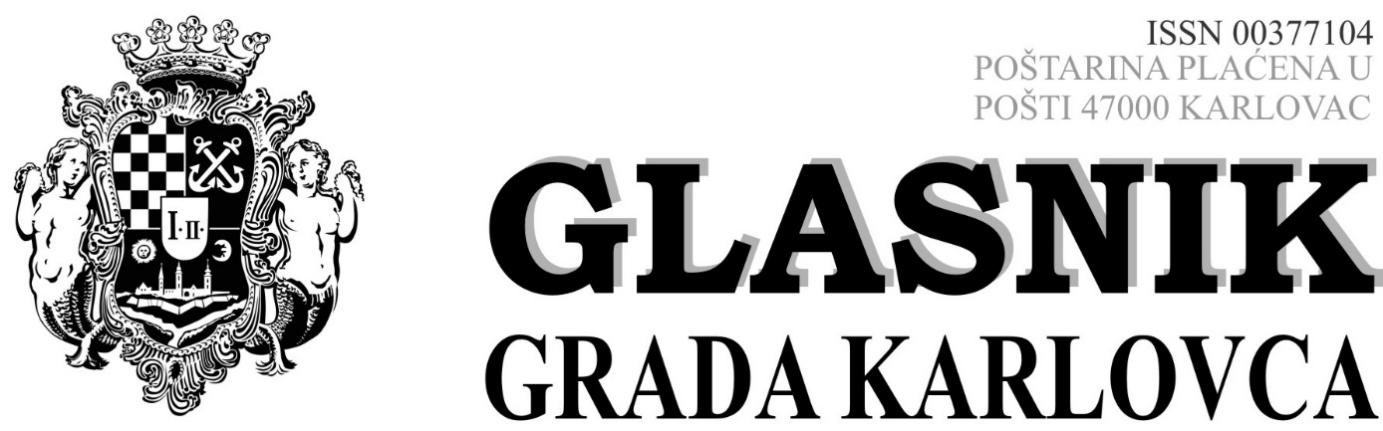 Izlazi prema potrebi                               Broj 13	 Godina LVII.	            Karlovac, 20. lipnja 2024.GRADSKO VIJEĆEGRADA KARLOVCA										str.117. ODLUKA 			o dodjeli javnih priznanja Grada Karlovca u 2024. godini		992.118. RJEŠENJE 			za odobrenje lokacije za postavljanja pokretne naprave – kiosk za pružanje ugostiteljske usluge brze prehrane na adresi Riječka 5 B u Karlovcu							992.119. RJEŠENJE 			za odobrenje lokacije za postavljanja pokretnih naprava (šator, klupa ili druga pokretna naprava) za pružanje ugostiteljske usluge pripreme i usluživanja pića na lokaciji: katastarska čestica broj 16/1, katastarska općina Mala Švarča 1 u Karlovcu					993.120. RJEŠENJE 			za odobrenje postavljanja pokretnih naprava (šator, klupa ili druga pokretna naprava) za prodaju sladoleda, kokica i sličnih proizvoda na lokaciji: katastarska čestica 16/1, katastarska općina Mala Švarča 1 u Karlovcu							994.121. ZAKLJUČAK 		o prihvaćanju izvješća o realizaciji Programa javnih potreba osnovnih škola iznad zakonskog standarda za 2023. godinu i ostalih aktivnosti i programa odgoja i obrazovanja za 2023. godinu			995.122. ZAKLJUČAK 		o prihvaćanju izvješća o provedenim Programima u području socijalne skrbi, zdravstva i međugeneracijske solidarnosti u 2023. godini	996.123. ZAKLJUČAK 		o prihvaćanju Izvješća o izvršenju Programa javnih potreba u kulturi Grada Karlovca za 2023. godinu					1007.124. ZAKLJUČAK 		o prihvaćanju Izvješća o radu Zajednice organizacija amaterskih kulturnih djelatnosti za 2023. godinu				1018.125. ZAKLJUČAK 		o prihvaćanju Izvješća o radu Karlovačke športske zajednice za 2023. godinu							1018.126. ZAKLJUČAK 		o prihvaćanju Izvješća o radu  Zajednice tehničke kulture Karlovac za 2023. godinu							1019.127. ZAKLJUČAK 		o prihvaćanju Izvješća o poslovanju Društva Čistoća d.o.o. za 2023. godinu							1019.128. ZAKLJUČAK 		o prihvaćanju Izvješća o poslovanju Društva GeotermiKA d.o.o. za 2023. godinu							1020.129. ZAKLJUČAK 		o prihvaćanju Izvješća o poslovanju Društva Gradska toplana d.o.o. za 2023. godinu							1020.130. ZAKLJUČAK 		o prihvaćanju Izvješća o poslovanju Društva Hostel Karlovac d.o.o.za 2023. godinu							1021.131. ZAKLJUČAK 		o prihvaćanju Izvješća o poslovanju Društva Hrvatski radio Karlovac d.o.o. za 2023. godinu						1021.132. ZAKLJUČAK 		o prihvaćanju Izvješća o poslovanju Društva Inkasator d.o.o. za 2023. godinu							1022.133. ZAKLJUČAK 		o prihvaćanju Izvješća o poslovanju Društva Mladost d.o.o. za 2023. godinu							1022.134. ZAKLJUČAK 		o prihvaćanju Izvješća o poslovanju Društva Vodovod i kanalizacija d.o.o. za 2023. godinu						1023.135. ZAKLJUČAK 		o prihvaćanju Izvješća o poslovanju Društva Zelenilo d.o.o. za 2023. godinu							1023.136. RJEŠENJE 			o razrješenju i imenovanju članice Odbora za pitanja etničkih i nacionalnih zajednica ili manjina Gradskog vijeća grada Karlovca	1024.137. RJEŠENJE 			o razrješenju i imenovanju članice Odbora za zaštitu i obnovu gradske Zvijezde Gradskog vijeća grada Karlovca				1024.GRADONAČELNIKGRADA KARLOVCA138. ODLUKA			o osnivanju Radne skupine za izradu Kulturne strategije grada Karlovca za razdoblje od 2025. do 2029. godine			1025.139. ODLUKA			o stavljanju izvan snage Odluke o osnovici i koeficijentima za obračun plaće radnika u zajednicama udruga korisnicama Proračuna Grada Karlovca							1026.140. ODLUKA 			o dodjeli novčanih nagrada učenicima osnovnih škola i mentorima za ostvarene rezultate i sudjelovanje na državnim natjecanjima		1026.141. ODLUKA			o izmjeni Odluke o razrješenju i imenovanju službenika za informiranje	1027.142. ODLUKA			o izmjeni Odluke o razrješenju i imenovanju koordinatora za savjetovanje sa zainteresiranom javnošću Grada Karlovca		1028.MANDATNOIMUNITETNAKOMISIJA143. IZVJEŠĆE			o prestanku i početku mandata člana Gradskog vijeća		1029.GRADSKO VIJEĆEGRADA KARLOVCA117.Na temelju članaka 34. i 97. Statuta Grada Karlovca (Glasnik Grada Karlovca broj 9/21 - potpuni tekst i 10/22) Gradsko vijeće Grada Karlovca na 37. sjednici održanoj dana 18. lipnja 2024. godine donijelo je sljedeću         O D L U K Uo dodjeli javnih priznanja u 2024. godiniI.Nagrada Grada Karlovca dodjeljuje se:Udruga FrendofonUdruga slijepih USKAII.Plaketa Grada Karlovca dodjeljuje se:Ivana Moškun ŠtefanacSrećko KlarićDamir BračićMorana Rožmanprim. Marija Spajić, dr.med. Časne sestre Kćeri Božje Ljubavi Vitomir MurganićDubravko Pranjić – posthumnoNikola SertićIII.Nagrađenima iz točke I. i  II.  ove Odluke izdat će se odgovarajuće isprave i odati počasti koje im pripadaju po Statutu i odlukama Grada Karlovca.   IV.	Javna priznanja dodijelit će se na Svečanoj sjednici Gradskog vijeća koja će se održati povodom Dana Grada Karlovca. V.	Ova Odluka objaviti će se u Glasniku Grada Karlovca i stupa na snagu 8 (osam) dana od dana objave.GRADSKO VIJEĆEKLASA: 024-03/24-02/06URBROJ: 2133-1-01/01-24-3	Karlovac, 18. lipnja 2024. godine    		       PREDSJEDNIK							             GRADSKOG VIJEĆA GRADA KARLOVCA						            		     Marin Svetić, dipl.ing. šumarstva, v.r.     118.Na temelju članka 5. i 40. stavak 1 i 2 Zakona o općem upravnom postupku („Narodne novine“ broj 47/09 i 110/21), članka 77a Zakona o lokalnoj i područnoj (regionalnoj) samoupravi („Narodne novine“ broj 33/01, 60/01, 129/05, 109/07, 125/08, 36/09, 150/11, 144/12, 19/13, 137/15, 123/17, 98/19 i 144/20), članka 14. Zakona o ugostiteljskoj djelatnosti ("Narodne novine" broj 85/15, 121/16, 99/18, 25/19, 98/19, 32/20, 42/20 i 126/21), članka 13. stavak 3 Odluke o ugostiteljskoj djelatnosti na području Grada Karlovca ("Glasnik Grada Karlovca" br. 6/22), članka16. Odluke o komunalnom redu („Glasnik Grada Karlovca“ broj 6/19) i članka 34. i  97. Statuta Grada Karlovca ("Glasnik Grada Karlovca" br. 9/21-potpuni tekst i 10/22), a temeljem Zahtjeva tvrtke Frajle j.d.o.o. za ugostiteljstvo Karlovac, Bašćinska cesta 49, Gradsko vijeće Grada Karlovca na 37. sjednici održanoj dana 18. lipnja 2024. god. donosiRJEŠENJEza odobrenje lokacije za postavljanja pokretne naprave – kioskza pružanje ugostiteljske usluge brze prehrane na adresi Riječka 5 B u KarlovcuI.	Odobrava se podnositelju Zahtjeva, tvrtki Frajle j.d.o.o za ugostiteljstvo Karlovac, Bašćinska cesta 49, OIB: 56283837335 (u daljnjem tekstu: Frajle j.d.o.o.), lokaciju za postavljanje pokretne naprave površine do 15 m2 – kiosk za obavljanje djelatnosti pružanja ugostiteljske usluge BRZE PREHRANE (fast food) na adresi riječka 5B u Karlovcu, k.č.br. 3448, k.o. Karlovac II na zemljištu u privatnom vlasništvu Darka Matovine, Riječka 27, Karlovac.II.	Postavljanje kioska dozvoljava se  uz poštivanje prometnih i ostalih uvjeta:Svi nogostupi i pješačke površine koji se nalaze u blizini zauzete površine za postavljanje kioska  moraju biti prohodni tako da se osigura siguran i nesmetan prolaz pješaka.Zaustavljanje i parkiranje vozila radi opskrbe i dostave nije dopušteno na način zaustavljanja vozila na cesti ili nogostupu.Nije dopušteno odlagati opremu i druge stvari na prometnu površinu – nogostup uz kiosk.Radovi i aktivnosti moraju se obnašati tako da se ne ugrozi stabilnost ili ošteti nogostup ili kolnik.Frajle j.d.o.o. odgovoran je za svaku štetu koja bi nastala zbog neodgovarajuće izvršenih pripremnih radova kojima se osigurava javni promet.Sva nastala oštećenja na javnim prometnim površinama, prometnoj signalizaciji, prometnim objektima, javnim zelenim površinama, te pripadajućoj infrastrukturi sanirat će se i dovesti u prvobitno stanje u roku 15 dana o  trošku Frajle d.o.o..Kiosk mora biti tehnički ispravan, estetski oblikovan i usklađen s izgledom okoliša.Prostor oko kioska Frajle j.d.o.o. je dužan držati urednim i čistim te se mora osigurati posuda za zbrinjavanje otpada i otpad propisno zbrinjavati.III.	Ugostiteljsku uslugu iz točke I. ovog Rješenja Frajle j.d.o.o. može obavljati sve dok je kod nadležnog tijela registriran za obavljanje djelatnosti objekta brze prehrane.IV.Grad Karlovac kod postavljanja kioska i obavljanja djelatnosti Frajle j.d.o.o. ne odgovara za štetu nastalu iz bilo kojeg razloga.V.Ovim Rješenjem Frajle j.d.o.o. dokazuje pravo korištenja lokacije na privatnoj površini za postavljanje kioska kod ishođenja minimalno tehničkih, općih sanitarnih i zdravstvenih uvjeta koje izdaje Upravni odjel za gospodarstvo Karlovačke županije.VI.Protiv ovog Rješenja ne može se izjaviti žalba, već se može pokrenuti upravni spor.VII.Ovo Rješenje objavit će se u „Glasniku Grada Karlovca“.GRADSKO VIJEĆEKLASA: 024-03/24-02/06URBROJ: 2133-1-01/01-24-5	Karlovac, 18. lipnja 2024. godine    		       PREDSJEDNIK							             GRADSKOG VIJEĆA GRADA KARLOVCA						            		     Marin Svetić, dipl.ing. šumarstva, v.r.     119.Na temelju članka 5. i 40. stavak 1 i 2 Zakona o općem upravnom postupku („Narodne novine“ broj 47/09 i 110/21), članka 77a Zakona o lokalnoj i područnoj (regionalnoj) samoupravi („Narodne novine“ broj 33/01, 60/01, 129/05, 109/07, 125/08, 36/09, 150/11, 144/12, 19/13, 137/15, 123/17, 98/19 i 144/20), članka 14. Zakona o ugostiteljskoj djelatnosti ("Narodne novine" broj 85/15, 121/16, 99/18, 25/19, 98/19, 32/20, 42/20 i 126/21), članka 13. stavak 3 Odluke o ugostiteljskoj djelatnosti na području Grada Karlovca ("Glasnik Grada Karlovca" br. 6/22), članka16. Odluke o komunalnom redu („Glasnik Grada Karlovca“ broj 6/19) i članka 34. i  97. Statuta Grada Karlovca ("Glasnik Grada Karlovca" br. 9/21-potpuni tekst i 10/22), a temeljem Zahtjeva tvrtke AM 047 j.d.o.o. za usluge Karlovac, Ljudevita Šestića 4,  Gradsko vijeće Grada Karlovca na 37. sjednici održanoj dana 18. lipnja 2024. god. donosiRJEŠENJEza odobrenje lokacije za postavljanja pokretnih naprava (šator, klupa ili druga pokretna naprava) za pružanje ugostiteljske usluge pripreme i usluživanja pića na lokaciji: katastarska čestica broj 16/1, katastarska općina Mala Švarča 1 u KarlovcuI.	Odobrava se podnositelju Zahtjeva, tvrtki AM 047 j.d.o.o za usluge Karlovac, Ljudevita Šestića 4, OIB: 30964886349 (u daljnjem tekstu: AM 047 j.d.o.o.), lokacija za postavljanje pokretnih naprava (šator, klupa ili druga pokretna naprava) za obavljanje djelatnosti pružanja ugostiteljske usluge pripreme i usluživanja pića na lokaciji: katastarska čestica broj 16/1, katastarska općina Mala Švarča 1 u Karlovcu, u naravni nerazvrstano poljoprivredno zemljište, koje je u privatnom vlasništvu Vesne Lemić, Turan 9, Karlovac.II.	Postavljanje pokretnih naprava dozvoljava se  uz poštivanje uvjeta:Pokretna naprava mora biti tehnički ispravna, estetski oblikovana i usklađena s izgledom okoliša.Prostor oko pokretne naprave AM 047 j.d.o.o. je dužan držati urednim i čistim te osigurati posudu za zbrinjavanje otpada i otpad propisno zbrinjavati.III.	Ugostiteljsku uslugu iz točke I. ovog Rješenja AM 047 j.d.o.o. može obavljati sve dok je kod nadležnog tijela registriran za obavljanje djelatnosti.IV.Grad Karlovac kod postavljanja pokretnih naprava i obavljanja djelatnosti AM 047 j.d.o.o. ne odgovara za štetu nastalu iz bilo kojeg razloga.V.Ovim Rješenjem AM 047 j.d.o.o. dokazuje pravo korištenja lokacije na privatnoj površini za postavljanje pokretnih naprava kod ishođenja minimalno tehničkih, općih sanitarnih i zdravstvenih uvjeta koje izdaje Upravni odjel za gospodarstvo Karlovačke županije.VI.Protiv ovog Rješenja ne može se izjaviti žalba, već se može pokrenuti upravni spor.VII.Ovo Rješenje objavit će se u „Glasniku Grada Karlovca“.GRADSKO VIJEĆEKLASA: 024-03/24-02/06URBROJ: 2133-1-01/01-24-6	Karlovac, 18. lipnja 2024. godine    		       PREDSJEDNIK							             GRADSKOG VIJEĆA GRADA KARLOVCA						            		     Marin Svetić, dipl.ing. šumarstva, v.r.     120.Na temelju članka 5. i 40. stavak 1 i 2 Zakona o općem upravnom postupku („Narodne novine“ broj 47/09 i 110/21), članka 77a Zakona o lokalnoj i područnoj (regionalnoj) samoupravi („Narodne novine“ broj 33/01, 60/01, 129/05, 109/07, 125/08, 36/09, 150/11, 144/12, 19/13, 137/15, 123/17, 98/19 i 144/20), članka 10., stavka 5 Zakona o trgovini („Narodne novine“ broj 87/08, 96/08, 116/08, 76/09, 114/11, 68/13, 30/14, 32/19, 98/19 i 32/20) i članka 34. i  97. Statuta Grada Karlovca ( "Glasnik Grada Karlovca" br. 9/21-potpuni tekst i 10/22), a temeljem Zahtjeva tvrtke AM 047 j.d.o.o. za usluge Karlovac, Ljudevita Šestića 4, Gradsko vijeće Grada Karlovca na 37. sjednici održanoj dana 18. lipnja 2024. god. donosiRJEŠENJEza odobrenje postavljanja pokretnih naprava (šator, klupa ili druga pokretna naprava) za prodaju sladoleda, kokica i sličnih proizvoda na lokaciji: katastarska čestica 16/1, katastarska općina Mala Švarča 1 u KarlovcuI.	Odobrava se podnositelju Zahtjeva, tvrtki AM 047 j.d.o.o za usluge Karlovac, Ljudevita Šestića 4, OIB: 30964886349 (u daljnjem tekstu: AM 047 j.d.o.o.), lokacija za postavljanje pokretnih naprava (šator, klupa ili druga pokretna naprava) za prodaju sladoleda, kokica i sličnih proizvoda na lokaciji: katastarska čestica broj 16/1, katastarska općina Mala Švarča 1 u Karlovcu, u naravni nerazvrstano poljoprivredno zemljište, koje je u privatnom vlasništvu Vesne Lemić, Turan 9, Karlovac.II.	Postavljanje pokretnih naprava dozvoljava se uz poštivanje uvjeta:Pokretna naprava mora biti tehnički ispravna, estetski oblikovana i usklađena s izgledom okoliša.Prostor oko pokretne naprave AM 047 j.d.o.o. je dužan držati urednim i čistim, te osigurati posudu za zbrinjavanje otpada i otpad propisno zbrinjavati.III.	Prodaju iz točke I. ovog Rješenja AM 047 j.d.o.o. može obavljati sve dok je kod nadležnog tijela registriran za obavljanje djelatnosti.IV.Grad Karlovac kod postavljanja pokretnih naprava i obavljanja djelatnosti AM 047 j.d.o.o. ne odgovara za štetu nastalu iz bilo kojeg razloga.V.Ovim Rješenjem AM 047 j.d.o.o. dokazuje pravo korištenja lokacije na privatnoj površini za postavljanje pokretnih naprava kod ishođenja minimalno tehničkih, općih sanitarnih i zdravstvenih uvjeta koje izdaje Upravni odjel za gospodarstvo Karlovačke županije.VI.Protiv ovog Rješenja ne može se izjaviti žalba, već se može pokrenuti upravni spor.VII.Ovo Rješenje objaviti će se u „Glasniku Grada Karlovca“.GRADSKO VIJEĆEKLASA: 024-03/24-02/06URBROJ: 2133-1-01/01-24-7	Karlovac, 18. lipnja 2024. godine    		       PREDSJEDNIK							             GRADSKOG VIJEĆA GRADA KARLOVCA						            		     Marin Svetić, dipl.ing. šumarstva, v.r.     121.            Na temelju članka 35. Zakona o lokalnoj i područnoj (regionalnoj) samoupravi (NN broj 33/01, 60/01, 129/05, 109/07, 125/08, 36/09, 36/09, 150/11, 144/12, 19/13, 137/15, 123/17, 98/19 i 144/20) i članka 34. i 97. Statuta Grada Karlovca (Glasnik Grada Karlovca broj 9/21 – potpuni tekst, 10/22) Gradsko vijeće Grada Karlovca je na 37. sjednici održanoj dana 18. lipnja 2024. godine donijelo sljedećiZAKLJUČAKo prihvaćanju Izvješća o realizaciji programa Javnih potreba osnovnih škola iznad zakonskog standarda za 2023.  godinu i ostalih aktivnosti i programa odgoja i obrazovanja za 2023. godinuIPrihvaća se Izvješće o realizaciji programa Javnih potreba osnovnih škola iznad zakonskog standarda za 2023.  godinu i ostalih aktivnosti i programa odgoja i obrazovanja za 2023. godinu koje je sastavni dio ovog Zaključka. IIOvaj Zaključak objavit će se u Glasniku Grada Karlovca, a izvornik teksta Izvješća  neće se objaviti, nego će se pohraniti uz izvornik ovog Zaključka.GRADSKO VIJEĆEKLASA: 024-03/24-02/06URBROJ: 2133-1-01/01-24-8	Karlovac, 18. lipnja 2024. godine    		       PREDSJEDNIK							             GRADSKOG VIJEĆA GRADA KARLOVCA						            		     Marin Svetić, dipl.ing. šumarstva, v.r.     122.Na temelju članka 35. Zakona o lokalnoj i područnoj (regionalnoj) samoupravi („Narodne novine“ broj 33/01, 60/01, 129/05, 109/07, 125/08, 36/09, 36/09, 150/11, 144/12, 19/13, 137/15, 123/17, 98/19 i 144/20) i članaka 34. i 97. Statuta Grada Karlovca („Glasnik Grada Karlovca“ broj 9/2021-potpuni tekst, 10/22) Gradsko vijeće Grada Karlovca je na 37. sjednici održanoj dana 18. lipnja 2024. godine donijelo sljedeći           Z A K LJ U Č A Ko prihvaćanju Izvješća o provedenim programima u području socijalne skrbi, zdravstva i međugeneracijske solidarnosti u 2023. godiniI	Prihvaća se “Izvješće o provedenim programima u području socijalne skrbi, zdravstva i međugeneracijske solidarnosti u 2023. godini ” koje se nalazi u privitku ovoga Zaključka i čini njegov sastavni dio.IIOvaj Zaključak objavit će se u Glasniku Grada Karlovca.GRADSKO VIJEĆEKLASA: 024-03/24-02/06URBROJ: 2133-1-01/01-24-9	Karlovac, 18. lipnja 2024. godine    		       PREDSJEDNIK							             GRADSKOG VIJEĆA GRADA KARLOVCA						            		     Marin Svetić, dipl.ing. šumarstva, v.r.     IZVJEŠĆE O PROVEDENIM PROGRAMIMA U PODRUČJUSOCIJALNE SKRBI, ZDRAVSTVA I MEĐUGENERACIJSKE SOLIDARNOSTI U 2023. GODINIProgrami Grada Karlovca na području socijalne skrbi u 2023. godiniSocijalno djelovanje Grada Karlovca sastoji se od nekoliko segmenata: djelovanje temeljem obveza definiranih Zakonom o socijalnoj skrbi (NN 18/22, 46/22, 119/22, 71/23, 156/23), (u daljnjem tekstu Zakonski program) i djelovanje kroz Program subvencija troškova stanovanja i drugih prava iz socijalne skrbi za 2023. godinu (Glasnik Grada Karlovca, 20/22, 19/23) (u daljnjem tekstu Gradski program).Gradsko vijeće Grada Karlovca donijelo je Gradski program u kojem su definirana socijalna davanja koja se kroz navedeni Program ostvaruju, planirana sredstva te uvjete i način ostvarivanja prava.Zakonskim programom, osiguravale su se pomoći korisnicima socijalnih potpora temeljem rješenja Hrvatskog zavoda za socijalni rad, dok su se Gradskim programom osiguravala dodatna socijalna prava i pomoći korisnicima iznad zakonski propisanih kriterija, kao što su subvencije troškova stanovanja,  pomoć socijalno ugroženoj djeci i mladima, umirovljenicima, starijim i bolesnim osobama,  pomoć u prehrani i slično.Tijekom 2023. godine gradskim socijalnim mjerama ukupno je 6360 korisnika ostvarilo neke od oblika pomoći (cjelokupna kućanstva ili pojedini članovi kućanstava), od kojih je 1651 korisnika koji ostvaruju prava po cenzusnim kriterijima dok su preostali korisnici ostvarili jednokratno isplaćen energetski dodatak. Među stalnim korisnicima navedenog programa, od ukupno 1651 kućanstva 31% (508) je onih o kojima Grad skrbi sukladno zakonskoj obvezi, a preostalih 69% (1143) ostvaruje prava iz Gradskog  programa.Od ukupnog broja korisnika 11% (185) je onih koji koriste prava samo putem Zakonskog programa, 20% (323) korisnika ostvaruje prava putem Zakonskog i Gradskog programa, dok 69% (1143) korisnika ostvaruje  prava i pomoći isključivo putem Gradskog programa.Posebno izdvajamo jednokratni energetski dodatak kojim su u 2023. godini bila obuhvaćena 4709 korisnika – umirovljenika.U 2023. godini Grad Karlovac nastavio je skrbiti za osobe koje imaju status azilanta ili stranca pod supsidijarnom zaštitom s prijavljenim prebivalištem na području Grada Karlovca odnosno status stranca pod privremenom zaštitom s prijavljenim prebivalištem na području Grada Karlovca, a temeljem Zakona o međunarodnoj i privremenoj zaštiti (NN 70/15, 127/17, 33/23).Posebne skupine s osobito teškom socijalnom situacijom su i starije i bolesne osobe, branitelji oboljeli od PTSP-a kao i skupina beskućnika o kojoj je Grad Karlovac dužan skrbiti osiguravajući smještaj i topli obrok. Temeljem Zakona o hrvatskim braniteljima Domovinskog rata (NN121/17, 98/19, 84/21, 156/23) Grad Karlovac sufinancira trošak ukopa hrvatskih branitelja koji nemaju osigurano grobno mjesto.Navedeni socijalni programi realizirani su u suradnji s Hrvatskim zavodom za socijalni rad kroz razmjenu podataka, savjetovanje kod izvanrednih i posebno teških slučajeva, te neposrednim uviđajem na terenu u konkretnim situacijama.Također, za potrebe provođenja programa suradnja je ostvarena s Hrvatskim zavodom za zapošljavanje - Područni ured Karlovac, Hrvatskim zavodom za mirovinsko osiguranje - Područni ured Karlovac, te gradskim tvrtkama Inkasator d.o.o., Gradska toplana d.o.o., Hostel „Karlovac“ d.o.o, Zelenilo d.o.o. kao i s ostalim tvrtkama i ustanovama - Autotransport Karlovac d.d., HEP Elektra d.o.o., Pleter-usluge.d.o.o., Karlovačka ljekarna Karlovac, Dom zdravlja Karlovac, Opća bolnica Karlovac, Gradsko društvo Crvenog križa Karlovac te svim osnovnim školama i dječjim vrtićima na području grada Karlovca. Uvjeti suradnje i poslovni odnosi regulirani su kroz ukupno 27 ugovora sklopljenih između Grada Karlovca i navedenih partnera.U provođenju ovih programa i aktivnosti, ali i s ciljem pružanja sveobuhvatne socijalne zaštite, Grad Karlovac također usko surađuje s Karlovačkom županijom te s brojnim udrugama koje djeluju na području  pružanja socijalnih usluga i humanitarne pomoći. Realizacija proračuna Grada Karlovca za 2023. godinuTablica 1. Realizacija Proračuna za 2023.Tijekom 2023. godine ukupno je na sve socijalne programe utrošeno 955.625,80 € što je 94,95% od planiranog iznosa u Proračunu Grada Karlovca.Realizacija i provođenje programa u području socijalne skrbi temeljem Zakona o socijalnoj skrbi i Odluke o socijalnoj skrbi u 2023. godini -Zakonski programZakonom o socijalnoj skrbi (NN 18/22, 46/22, 119/22, 71/23, 156/23) i Odlukom o socijalnoj skrbi (Glasnik Grada Karlovca, 07/14, 13/15, 15/15, 13/17, 20/22) korisnicima zajamčene minimalne naknade definirano je pravo na troškove stanovanja.Naime, troškovi stanovanja za koje Grad Karlovac ima obvezu financiranja odnose se na trošak najamnine, komunalne naknade, troškove grijanja, vodne usluge te troškove koji su nastali zbog radova na povećanju energetske učinkovitosti zgrade.Grad Karlovac dodatno subvencionira i stavke koje nisu obvezne zakonom, a to su trošak komunalne naknade, čistoće, vodne usluge (naknade za uslugu javne vodoopskrbe, uslugu sakupljanja otpadnih voda i uslugu pročišćavanja otpadnih voda, fiksni i varijabilni dio), a koji se naplaćuju putem tvrtke Inkasator d.o.o. Planirani iznos za ostvarivanje ovog programa u 2023. godini bio je 173.249,00 €, a utrošeno je 141.927,63 € odnosno 81,92%.Tablica 2. Ukupan broj korisnika Pomoći troškova stanovanja temeljem Zakona o socijalnoj skrbiUkupan broj kućanstava, korisnika zajamčene minimalne naknade, u 2023. godini koji su koristili neki oblik prava iz ovog programa bio je 508.Subvencije za troškove stanovanja - centralno grijanje i komunalije iz Zakonskog programa tijekom 2023. godine koristilo je 428 kućanstava što je smanjenje od 14% u odnosu na prethodnu godinu, čime se nastavio trend smanjivanja broja korisnika ovih oblika socijalne pomoći, a isto je u skladu s padom broja korisnika usluga Hrvatskog zavoda za socijalni rad.Naknada za troškove stanovanja kojom se podmiruju troškovi ogrjeva korisnika koji se griju na drva, isplaćuje se izravno na račun korisnika, a sredstva za ovu naknadu osigurana su u Državnom proračunu Republike Hrvatske. Grad Karlovac je proveo isplatu naknade za troškove ogrjeva u 2023. godini i u ovu je svrhu utrošeno 52.626,98€, a pravo je iskoristilo 366 korisnika zajamčene minimalne naknade.Tablica 3. Prikaz broja naknada i realizacije naknada za troškove stanovanja u 2023. godiniRealizacija i provođenje Programa subvencija troškova stanovanja i drugih prava iz socijalne skrbi za 2023. godinu - Gradski programU 2023. godini Gradski program obuhvaćao je 17 oblika pomoći. Pomoći su se odnosile na subvenciju troškova stanovanja - subvencija komunalija, električne energije i centralnog grijanja ili nabave drva za ogrjev. Zatim, sufinanciranje ljetovanja za djecu, subvencija smještaja u vrtiće, mlijeko za novorođenčad kojoj je prema medicinskoj indikaciji to neophodno i bebe do 12 mjeseci starosti, topli obroci ili paketi suhe hrane, zdravstvena njega u kući starih i bolesnih, pomoć u kući starim i bolesnim osobama te jednokratne potpore u posebno teškim životnim situacijama.Grad Karlovac dao je svoj doprinos i pomogao umirovljenicima donošenjem mjere za pomoć u svrhu ublažavanja posljedica rasta troškova života u obliku jednokratne naknade tzv. energetskog dodatka. Pojedine oblike pomoći iz navedenog programa, tijekom 2023. godine koristilo je 6360 kućanstava od toga je 4709 umirovljenika,  što  je ujedno i razlog za znatnije povećanje  broja korisnika ovog programa u 2023.godini. Mjerom su bili obuhvaćeni svi umirovljenici s prebivalištem na području Grada Karlovca čija ukupna mirovinska primanja (tuzemna i/ili inozemna sa svim dodacima) nisu prelazila iznos od 470€.Tablica 4. Usporedba raspodjele sveukupno utrošenih sredstava – Gradski programU 2023. godini ostvareno je 8978 naknada i usluga od čega se 4709 odnosi na energetski dodatak umirovljenicima.U 2023. godini ukupno je realizirano 955.625,80 eura od čega je 240.000,00 utrošeno na energetski dodatak umirovljenicima.3.1. Skrb o socijalno ugroženoj djeci i mladimaOvo područje obuhvaća naknade troškova za smještaj djece u vrtićima, prehranu učenika u produženom boravku osnovnim školama i ljetovanje u Hostelu „Karlovac“ u Selcu.Pravo na naknadu troška ljetovanja u Hostelu „Karlovac“ u Selcu, jednom godišnje u trajanju najviše do 10 dana u razdoblju od lipnja do kolovoza tekuće godine, uz voditelje iz nadležne udruge ostvaruju i djeca osnovnoškolske i srednjoškolske dobi iz udomiteljskih obitelji. U 2023. godini za 17-ero udomljene djece utrošeno je ukupno 6.823,32 eura. 	Pravo na naknadu za trošak smještaja u vrtić u visini od 100% troškova za djecu iz udomiteljskih obitelji ostvarilo je šestero djece.Tijekom 2023. godine ukupno je na Pomoći za socijalno ugroženu djecu i mlade utrošeno 14.384,07€.Tablica 5. Skrb o socijalno ugroženoj djeci i mladima3.2. Troškovi stanovanja za socijalno ugrožene građaneOva područje u 2023.g. obuhvaća 1223 naknada građanima i kućanstvima za nabavku ogrjeva, naknada za troškove komunalija, električne energije i centralnog grijanja.Naknadu za troškove stanovanja ukupno su primila 427 kućanstava ukupnog broja članova 547. Od navedenog broja kućanstva 360 su samačka (jednočlana) kućanstva.U 2023. godini za ove naknade utrošeno je ukupno 192.935,49€.Tablica 6. Troškovi stanovanja za socijalno ugrožene građane3.3. Skrb o umirovljenicimaSkrb o umirovljenicima u 2023. godini obuhvaćala je isplatu Božićnice za umirovljenike koji koriste subvencije troškova stanovanja, novčane naknade za umirovljenike s izrazito malim mirovinama, sufinanciranje troškove prijevoza za osobe starije od 65 godina kao i za osobe s invaliditetom te jednokratnu pomoć po osnovi režijskih troškova, odnosno jednokratni dodatak na mirovinu.Tijekom 2023. godine ukupno je na pomoći umirovljenicima utrošeno 360.263,37€, za ukupno 4.386 umirovljenika, odnosno ostvareno je 5.815 naknada.Grad Karlovac sufinancirao je rekreativne aktivnosti i troškove boravka umirovljenika i starijih osoba u Hostelu Karlovac s ciljem provođenja rekreacije, unapređenja zdravlja i kvalitete života. Organizaciju (termini, prijevoz, grupe, voditelji) su proveli Klub umirovljenika i Matica umirovljenika Karlovac u suradnji s Hostelom Karlovac.Tablica 7. Naknade umirovljenicima u 2023. godini3.4. Skrb o prehraniPomoć u prehrani odobrava se na preporuku Hrvatskog zavoda za socijalni rad, Područnog ureda Karlovac za najugroženiju kategoriju korisnika socijalne pomoći. Mlijeko za dojenčad se odobrava za novorođenčad koja po medicinskoj indikaciji mora koristiti dohranu do 6. odnosno do 12. mjeseca života. Topli obroci građanima se dijele u prostorijama Centra za beskućnike u Karlovcu gdje se dnevni obrok obogaćuje dodatnim količinama iz raznih donacija kao i prehrambenim proizvodima koji se uzgoje i proizvode na prostoru Centra za beskućnike. Paketi suhe hrane građanima se dostavljaju na kućnu adresu. Za provedbu ovih oblika pomoći u 2023. godini utrošeno je ukupno 107.086,05€. Tablica 8. Skrb o prehrani u 2023.godini3.5. Skrb o starijim i bolesnim osobamaUsluge zdravstvene njege u kući obuhvaćaju medicinsku njegu zbrinjavanja kroničnih rana, sprječavanje komplikacija dugotrajnog mirovanja, osobnu higijenu i toaletu, lokalnu i peroralnu terapiju, mjerenje i registraciju vitalnih funkcija, uzimanje materijala za laboratorijske pretrage, te druge terapijske postupke koje odredi nadležni liječnik.Zdravstvena njega u kući ostvaruje se putem Ustanove za zdravstvenu njegu, temeljem ugovora o međusobnim pravima i obvezama s Gradom Karlovcem.Broj sati tretmana odobravan je u trajanju do najviše 24 sati mjesečno po korisniku, kao dodatni tretman zdravstvene njege u kući (nadopuna na sate odobrene putem HZZO-a). U 2023. godini ovaj oblik pomoći koristilo je 10 korisnika i njima je pruženo ukupno 1.414 sati zdravstvene njege.Usluge pomoći u kući obuhvaćaju održavanje osobne higijene, organiziranje prehrane u kući (dobava namirnica), zagrijavanje i pospremanje prostorija, pranje i glačanje rublja, organizacija odlaska liječniku i dostava lijekova, pomoć u komunikaciji sa službama i institucijama, usluga podmirivanja računa troškova stanovanja i drugih obveza korisnika.Usluge se odnose na osnovne prostorije stana ili kuće, a po sadržaju ne prelaze zadovoljavanje osnovnih životnih potreba korisnika.Pomoć u kući ostvarena je putem Gradskog društva Crvenog Križa Karlovac, temeljem ugovora o međusobnim pravima i obvezama s Gradom Karlovcem. Broj sati tretmana Pomoći u kući odobravan je u trajanju do najviše 28 sati mjesečno po korisniku. U 2023. godini ovaj oblik pomoći koristilo je 40 korisnika i njima je pruženo ukupno 5.849 sati pomoći u kući.Za ove usluge u 2023. godini utrošeno je 73.785,16 €.Dnevni boravak za starije osobe - Aktivni kutak 60+ organiziran je u prostorijama Gradskog društva Crvenog Križa Karlovac i otvoren je za sve osobe starije životne dobi.Program se održava kroz aktivnosti u Dnevnom boravku Aktivni kutak 60+ u kontinuitetu već 18. godinu, prema unaprijed ugovorenom planu aktivnosti. Cilj projektnih aktivnosti bio je uključiti što veći broj izoliranih starijih osoba koje žive u samačkim domaćinstvima.Tablica 9. Realizacija skrbi o starijim i bolesnim osobama3.6. Skrb o braniteljimaTemeljem Zakona o hrvatskim braniteljima Domovinskog rata (NN121/17, 98/19, 84/21) Grad Karlovac dužan je dati na korištenje grobna mjesta uz naplatu polovice predviđenog iznosa za umrle hrvatske ratne vojne invalide iz Domovinskog rata i za umrle hrvatske branitelje iz Domovinskog rata ako oni ili članovi njihove uže i šire obitelji nemaju na korištenju grobno mjesto i ako ga nisu ustupili na korištenje trećoj osobi nakon stupanja na snagu ovoga Zakona. U 2023. godini Grad Karlovac subvencionirao je grobna mjesta za ukupno 11 preminulih hrvatskih branitelja za što je utrošeno 4.060,28€.Tablica 10. Realizacija skrbi o braniteljima3.7. Ostale naknade i pomoći građanimaU izuzetno teškim životnim, zdravstvenim situacijama Grad Karlovac svojim građanima pomaže jednokratnim potporama po posebnim odlukama gradonačelnika. Ove pomoći daju se po procjeni u situacijama kada se kućanstvo s izrazito niskim primanjima susretne s nepredviđenim financijskim izdatkom. U 2023. godini Grad Karlovac je ovim oblikom pomoći intervenirao 302 puta za ukupno 278 kućanstva.Povodom blagdana Uskrsa darivano je ukupno 170 obitelji darom u naravi za nabavu potrebnih prehrambenih i higijenskih potrepština. Za blagdan Božića darivano je ukupno 350 obitelji darom u naravi u rasponu od 40,00 do 100,00 € ovisno u broju članova obitelji. Posebni oblik pomoći odnosi se na osobe koje su preminule, a nemaju imovine niti nasljednika koji bi ih mogli o svom trošku ukopati. Za ukupno 4 pokojnika u 2023. godini Grad Karlovac je osigurao pogrebnu opremu, prijevoz i ukop.Za navedene naknade u 2023. godini utrošeno je 60.963,13€.Tablica 11. Realizacija ostalih naknada Ostale aktivnosti Socijalna samoposlugaSocijalna samoposluga, utemeljena u partnerskoj suradnji Grada Karlovca i Gradskog društva Crvenog križa Karlovac i u 2023. godini prikupljala je i socijalno ugroženim građanima vršila podjelu namirnica i higijenskih potrepština. U 2023. godini Gradsko društvo Crvenog križa Karlovac sa svojih 53 volontera organiziralo je više akcija prikupljanja donacija. Akcije su održavane ispred trgovačkih centara, u školama, tvrtkama i drugim mjestima. Institucionalna podrška organizacijama civilnog društva koje se bave društveno osjetljivim skupinamaKroz institucionalnu potporu za razdoblje od 2023. do 2024. godine financira se 13 programa u ukupnoj vrijednosti od 111.870,21€, a u 2023.g. planirano je 114.485,00€:Tablica 12. Institucionalna potpora organizacija civilnog društva:Centar za beskućnikeCentar za beskućnike koji vodi Udruga Milosrđe, a Grad Karlovac njezin rad sufinancira kroz Institucionalnu podršku organizacijama civilnog društva, u 2023. godini osigurao je smještaj za 30 beskućnika u zimskim mjesecima a 20 ih boravi kroz ljeto. U dnevnom boravku Centra boravi 50 osoba. Osim usluge smještaja, Centar za beskućnike provodi aktivnosti socijalizacije i edukacije beskućnika. Centar za beskućnike u 2023. godini Grad Karlovac je financirao iznosom od 18.582,00 € za plaće djelatnika, dežurstva i materijalne troškove, a Centar za beskućnike, kao partner Grada Karlovca, uključio se u podjelu toplih obroka socijalno ugroženim građanima te iz vlastitih donacija i proizvedenih poljoprivrednih proizvoda obogaćuje tople obroke. Sklonište za žene i djecu žrtve obiteljskog nasiljaSklonište za žene i djecu žrtve obiteljskog nasilja, SOS telefon i savjetovalište također je važan projekt socijalne skrbi koji Grad sufinancira temeljem institucionalne podrške Ženskoj grupi Karlovac „KORAK“ za što je u 2023. godini izdvojeno 26.545,00 € za rad djelatnika, materijalne i režijske troškove skloništa.Ženska grupa Karlovac „KORAK“ u partnerstvu s Gradom Karlovcem i Karlovačkom županijom provodi projekt „Siguran KORAK ka dostojanstvenom stanovanju“. Razdoblje provedbe projekta je od 28.09.2018. do 28.11.2023. godine te se u potpunosti financira sredstvima Europske unije iz Europskog fonda za regionalni razvoj.Projekt „Siguran KORAK ka dostojanstvenom stanovanju“ omogućuje socijalnu infrastrukturu za potrebe pružanja izvaninstitucijskih usluga organiziranog stanovanja i psihosocijalne podrške za žrtve obiteljskog nasilja. Projekt se sastoji od kupnje i rekonstrukcije kuće te nabave opreme za pružanje navedenih usluga.Grad Karlovac je kao pridruženi partner na EU projektu „Siguran put ka neovisnom življenju“ ustupio stan na korištenje ženama i njihovoj djeci, žrtvama nasilja u obitelji, kao međufazu između života u Tajnom skloništu te samostalnog življenja. Ugovorom o korištenju usluge privremenog prijelaznog smještaja, 2 žene s djecom slobodne su koristiti osigurani smještaj bez plaćanja najamnine u razdoblju do godinu dana odnosno dok kod njih ne nastupe uvjeti za samostalno življenje. Gradsko društvo Crvenog križa KarlovacSukladno Zakonu o Hrvatskom Crvenom križu, u Proračunu Grada Karlovca osigurana su sredstva u iznosu od 114.805,00 € za sufinanciranje rada Gradskog društva Crvenog križa Karlovac.Grad Karlovac je partner na projektu Pomažem drugima - pomažem sebi III čiji je nositelj Gradsko društvo Crvenog križa Karlovac. Projektom "Pomažem drugima - pomažem sebi III" zaposleno je 30 žena pripadnica teže zapošljivih/ranjivih skupina s područja Grada Karlovca, općine Draganić, Lasinja i Vojnić. Na taj način unaprijedio se njihov radni potencijal i ublažile su se posljedice njihove nezaposlenosti i rizik od siromaštva, a istodobno se povećala razina kvalitete života za najmanje 180 krajnjih korisnika o kojima one brinu. Sufinanciranje Grada Karlovca na ovom projektu iznosi 2.654,46 €.Zaključak U 2023. godini, za provedbu programa s područja socijalne skrbi, utrošeno je ukupno 955.625,80 € i još dodatno 111.870,21€ za institucionalnu podršku organizacijama civilnog društva koje se bave društveno osjetljivim skupinama, te 114.805,00 € za Gradsko društvo Crvenog križa Karlovac što sve zajedno čini 1.182.301,01 €. Kroz programe evidentirano je 6.360 kućanstava koja su koristila 8.982 raznih naknada i pomoći.Broj korisnika se značajno povećava ako se u obzir uzmu i korisnici usluga udruga koje su korisnice Institucionalne podrške Grada Karlovca.Već se nekoliko godina u nizu nastavlja trend opadanja korisnika troškova stanovanja u oba programa. Smanjenje broja kućanstava u određenim oblicima pomoći djelomično je rezultat poboljšanih uvjeta na tržištu rada i zapošljavanje korisnika, ali isto tako podizanja uvjeta i kriterija za ostvarivanje prava na pomoći, unaprjeđenja mehanizama provjera te pojačane suradnje s drugim institucijama.Tablica 13. Prikaz broja korisnika i utrošenih sredstava za programe i aktivnosti u području socijalne skrbi u 2023. godini.Planirana sredstva za ukupno područje socijalne skrbi u 2023. godini iznosila su 1.235.712,00€, a realizirana su u iznosu od 1.182.301,01€ odnosno 95,68 %.123.Na temelju članka 35. Zakona o lokalnoj i područnoj (regionalnoj) samoupravi („Narodne novine“ broj 33/01, 60/01, 129/05, 109/07, 125/08, 36/09, 36/09, 150/11, 144/12, 19/13, 137/15, 123/17, 98/19 i 144/20) i članaka 34. i 97. Statuta Grada Karlovca („Glasnik Grada Karlovca“ broj 9/2021-potpuni tekst, 10/22) Gradsko vijeće Grada Karlovca je na 37. sjednici održanoj dana 18. lipnja 2024. godine donijelo sljedeći           Z A K LJ U Č A Ko prihvaćanju Izvješća o izvršenju Programa javnih potreba u kulturi Grada Karlovca za 2023. godinuI	Prihvaća se “Izvješće o izvršenju Programa javnih potreba u kulturi Grada Karlovca za 2023. godinu” koje se nalazi u privitku ovoga Zaključka i čini njegov sastavni dio.IIOvaj Zaključak objavit će se u Glasniku Grada Karlovca.GRADSKO VIJEĆEKLASA: 024-03/24-02/06URBROJ: 2133-1-01/01-24-10	Karlovac, 18. lipnja 2024. godine    		       PREDSJEDNIK							             GRADSKOG VIJEĆA GRADA KARLOVCA						            		     Marin Svetić, dipl.ing. šumarstva, v.r.     IZVJEŠĆE O IZVRŠENJU PROGRAMA JAVNIH POTREBA U KULTURI GRADA KARLOVCA ZA 2023. GODINUNa temelju odredbi Zakona o kulturnim vijećima i financiranju javnih potreba u kulturi (NN 83/22) Program javnih potreba u kulturi Grada Karlovca predstavlja temeljni akt namjenskog raspoređivanja sredstava i sastavni je dio Proračuna grada Karlovca.Grad Karlovac je putem nadležnog Odjela objavio Javni poziv za spredlaganje programa i projekata javnih potreba u kulturi Grada Karlovca za 2023. godinu.Poziv je bio otvoren od dana 15.6.2022. godine do dana 25.8.2022. godine, objavljen je na službenim mrežnim stranicama Grada Karlovca, a na poziv se javilo 40 predlagatelja sa 77 prijedloga programa/projekata. Za ponuđene programe zatražena su ukupna sredstva u iznosu od 7.481.183,48 kuna, od čega iz Gradskog proračuna 2.813.045,75 kuna.Prijedloge programa prispjelih na Poziv obradila su i dala svoje mišljenje Kulturna vijeća, kao i svake godine. Pri utvrđivanju Programa javnih potreba, rad se temeljio na Odluci o kriterijima za utvrđivanje programa/projekata i načinu financiranja javnih potreba u kulturi Grada Karlovca (GGK 10/22). Program javnih potreba u kulturi čine programi ustanova u kulturi čiji osnivač nije Grad Karlovac, programi udruga građana, umjetničkih organizacija, tvrtki koje obavljaju kulturne djelatnosti, vjerskih zajednica te fizičkih osoba. Ovim Programom u 2023. godini u Proračunu Grada Karlovca planirana su sredstva kako slijedi:I. TEKUĆE DONACIJE U NOVCU PREMA PROGRAMU JAVNIH POTREBA – program 6004 Promicanje kulture,  aktivnost A60041 Javne potrebe u kulturi, planiran u iznosu od 132.723,00 eura,  koji se odnose  na  programe ustanova kojima Grad Karlovac nije osnivač, umjetničke organizacije, udruge civilnog društva i drugih pravnih i fizičkih osoba koje djeluju u području kulturnih djelatnosti.II. KAPITALNE DONACIJE ZA OBNOVU SAKRALNIH OBJEKATA PREMA PROGRAMU JAVNIH POTREBA –- program 6004 Promicanje kulture, aktivnost A60041 Javne potrebe u kulturi u iznosu od 13.272,00 eura, koji se odnosi na vjerske zajednice koje provode projekte zaštite i očuvanja lokalne kulturne baštine prema Programu.Program javnih potreba u kulturi Grada Karlovca za 2023. godinu u iznosu od 145.995,00 eura, donesen je na 18. sjednici Gradskog vijeća dana 15.12.2022. godine. (GGK 20/22). Program javnih potreba u kulturi grada Karlovca za 2023. godinu (GGK 20/22) imao je Prve izmjene i dopune Programa (GGK 23/23) unutar planiranih sredstava.Glavni nositelji kulturnih događanja u gradu su ustanove kulture kojima je Grad osnivač: Gradska knjižnica „Ivan Goran Kovačić“, Muzeji grada Karlovca i Gradsko kazalište „Zorin dom“. Kompletna njihova djelatnost i financijsko poslovanje odvijaju se kroz sustav Lokalne riznice Grada Karlovca što omogućuje jako dobru kontrolu.Godine 2023. prvi puta ustanove kulture kojima je Grad Karlovac osnivač nisu bile u obvezi javiti se na Javni poziv za predlganje programa i projekata javnih potreba u kulturi Grada Karlovca a u skladu s važećom zakonskom regulativom. Namjenska sredstva osigurao je Osnivač u Proračunu, svoje programe donijeli su na tijelima ustanove uz suglasnost nadležnih kulturnih vijeća Grada Karlovca. O svome radu u protekloj godini ustanove podnose posebno izvješća o radu Gradskom vijeću Grada Karlovca.  Među ustanovama kojima Grad Karlovac nije osnivač, ističe se dugogodišnja kvalitetna suradnja i potpora Glazbenoj školi Karlovac i njezinom Karlovačkom komornom orkestru, te Centru za pružanje usluga u zajednici „Vladimir Nazor“.Od programa ostalih korisnika, ističu se kulturno-umjetnički amaterizam i dakako veća događanja revijalnog i festivalskog karaktera koja su već prepoznatljiva za naš grad, te su zbog inače velikog broja sudionika i gostiju obvezno sufinancirana i iz drugih izvora.Udruge civilnog društva, umjetničke organizacije, tvrtke koje se bave kulturnim djelatnostima, fizičke osobe i vjerske zajednice u području kulture i očuvanju kulturne baštine u gradu izrazito su aktivne, provode kvalitetne dugovječne programe kao što su npr. „Filmska revija mladeži i Four River Film Festival“, „Međunarodni festival folklora“, „Hibridni grad“ i „Udar groma – festival suvremene glazbe“, „Međunarodni etno jazz festival“, „KDF - Karlovac Dance Festival“ i druge, uz težnju porastu umrežavanja, suradnje kako udruga međusobno, tako i udruga s ustanovama kulture.   U Zajednicu organizacija amaterskih kulturnih djelatnosti Karlovac(ZOAKD), kao krovnu udrugu kulturno-umjetničkog amaterizma u gradu Karlovcu, koja djeluje neprekidno od 1948. godine, učlanjeno je oko 35 udruga i amaterskih kulturno-umjetničkih društava s više od 1000 aktivnih članova.Riječ je o folklornim i plesnim ansamblima, pjevačkim zborovima i malim vokalnim sastavima, tamburaškim orkestrima, likovnim udrugama i društvima za promicanje kulture življenja.Najveći broj udruga sudjeluje stalno ili povremeno u akcijama Zajednice (smotrama, seminarima i radionicama, koristeći bogati fundus glazbenih, folklornih i likovnih djela).Za programsku djelatnost  putem Programa javnih potreba u kulturi dodijeljena su u 2023. godini sredstva za „očuvanje kulturne baštine – radionice“, „Organizaciju smotri“, „Tradicionalne koncerte“ i „Sufinanciranje sudjelovanja članica ZOAKD-a na manifestacijama državnog značaja“ kao što stoji u gornjoj tablici. Odobrena namjenska sredstva za programsku djelatnost ZOAKD potražuje mjesečno, a od raspoloživog iznosa od 6.635,00 eura, utrošili su 6.488,83 eura odnosno 98 %. O svome radu u protekloj godini ZOAKD podnosi detaljno izvješće Gradskom vijeću Grada Karlovca.Glazbena škola Karlovac u 2023. godini  provela je program „Redovna djelatnost Karlovačkog komornog orkestra“ u okviru kojeg je održano dvvadeset redovnih proba i dva koncerta: „Klasika u parku“ 3.6.2023. u parku ispred Glazbene škole  i  „Koncert izvrsnih“ 20.4.2023. godine. Koncert „Božićna bajka i Orašar“  23.12.2023. u Gradskom kazalištu „Zorin dom“. Orkestrom je dirigirao Davor Kelić, a pjevala je Emilia Rukavina, mezzosopran. Projekt „Noć glazbe i Kava s Bachom“ proveden je 21.3. i 22.3.2023. Održana su dva predavanja, te u jednom danu šest koncerata u dvije koncertne dvorane u Glazbenoj školi.Program „11. Karlovac piano Festival“ proveden je 20.6.2023., u znaku majstorskih radionica i seminara, piano maraton u parku, održan je koncert Petra Klasana, te stručno vijeće klavirista Agencije za odgoj i obrazovanje kojem su prisustvovali brojni stručnjaci klavirske pedagogije iz cijele države. Program „24. međunarodna ljetna škola gitare“ odvijala se od 24.6. do 1.7.2023. kroz individualni rad, rad u grupama, zajedničko uvježbavanje i pripreme repertoara za završne koncerte koji su održani na različitim lokacijama u gradu.  Glazbena škola je također provela od 10.1. do 22.12.2023. i projekt Digitalizacija arhivske građe „Glazbeni Karlovac - treća faza“.Puhački orkestar grada Karlovca u 2023. godini proveo je svoj program Redovna djelatnost. Uz redovne probe, Orkestar je nastupao: 15.4.2023. nastup na 22. smotri puhačkih orkestara Karlovačke županije,  14.5.2023. gostovali su u Roču na manifestaciji „Z armoniku v Roč“, 23.6.2023. u sklopu otvorenja proslave 444. rođendana grada Karlovca, 24. 6.2023. gostovanje u Đurđevcu na Reviji puhačkih orkestara „Bandisti i pajdaši“, te sudjelovanje u svečanom otvorenju Picokijade, 25.6.2023. koncert „Gradu na dar“, 13.7.2023. Budnica za rođendan grada Karlovca, 16.9.2023. gostovanje u Ogulinu 150 godina DVD-a Ogulin, 7.10.2023. nastup na Sajmu udruga, 15.12.2023. koncert „Radost Božića“ -  Advent u Karlovcu, 17.12.2023. Edisonova glazbena razglednica - koncert na terasi Kina Edison, te Novogodišnji koncert 29.12.2023. godine u Gradskom kazalištu „Zorin dom“.   Karlovački tamburaški orkestar je u 2023. godini proveo tri programa. Program „Redovna djelatnost“ se provodi s ciljem održavanja proba KTO-a kroz cijelu godinu kroz održavanje postojećih i kupnju novih instrumenata i opreme i stručno usavršavanje voditelja orkestra. Orkestar vodi Matija Prigorac.Drugi cjelogodišnji program orkestra bila je “Škola tambure” za polaznike osnovnih škola, probe su se održavale dva puta tjedno cijele godine, pomlađivanje orkestra je nužnost, a mladi polaznici se onda uključuju u rad „odraslog“ orkestra. Voditelj Škole je Matija Prigorac.Treći program  „Koncert umirovljenici svome gradu“ održan je 9.11.2023. u Gradskom kazalištu „Zorin dom“ s gostujućim izvođačima Marijanom  i Valentinom Krajna, Milanom Pršom i Ivanom Matešom, te je bio izuzetno posjećen.Folklorni ansambl „Matija Gubec“ je tijekom 2023. godine održavao redovne probe, održao dva koncerta u Karlovcu i jedan u Mostaru, umjesto sudjelovanja na CIOFF-ovom međunarodnom festivalu folklora na Sjevernom Cipru, Ansambl je je sudjelovao na CIOFF-ovom međunarodnom festivalu folklora „World Dances“ u Portugalu od 19.7. do 30.7.2023. godine. Naime, otok Cipar, južnu i središnju Tursku i Siriju u veljači 2023. godine pogodio je snažan potres, mještani su pretrpili veliku materijalnu štetu, stoga je festival otkazan. Sredstva su utrošena na troškove voditelja sekcija, knjigovodstvene usluge i trošak prijevoza.Zbor Chorus Carolostadien je u 2023. godini ostvario je program „Redovna djelatnost“ kroz kontinuirano održavanje proba, a drugi program je bio koncert povodom obilježavanja 25. obljetnice rada zbora „Buđenje s pjesmom/Srebrni mostovi“ koji je održan 8.12.2023. godine u Gradskom kazalištu „Zorin dom“. Gosti su bili Gimpl – Ravna Gora, VitaNeo, KUD Frankopan – Severin na Kupi, Asante Vocal Group – Zagreb, Karlovačka građanska garda i Karlovački husari.  Dokumentacijsko-memorijalni centar hrvatskih branitelja „Damir Pintar“ obilježio je 15.1.2023. godine Dan međunarodnog priznanja Republike Hrvatske Svečanom akademijom u Domu oružanih snaga HV „Zrinski“. U program su bili uključeni osim školske djece i Karlovački tamburaški orkestar i poznati karlovački solisti. Sudjelovanje školske djece odvijalo se kroz aktivnosti koje su započele početkom školske godine u suradnji s nastavnicima glazbene kulture, a cilj je njegovanje domoljublja kroz pjesmu i prenošenje vrijednosti Domovinskog rata na mlade generacije. Folklorna družina „Vuga“ održala je koncert u Gradskom kazalištu „Zorin dom“ 10.12.2023. uz gostovanje Tamburaškog sastava „Merak“.Karlovački vokalni oktet kroz program „Redovna djelatnost“ također je redovno održavao probe, sredstva su utrošena na materijalne troškove poslovanja udruge. Drugim programom Okteta „Proslava 65. godišnjice“ obilježen je jubilej postojanja i rada Okteta, održana su dva koncerta, jedan u Karlovcu, drugi u Selcu s gostima iz Slovačke Chorusviamusica, kod kojih je Oktet gostovao u Slovačkoj 2022. godine. Nabavljena su nova odijela za dio članova Okteta.KA-MATRIX – Udruga za društveni razvoj u 2023. godini provodila je od 1.2. do 30.11.2023. program „Festival suvremene glazbe - Udar groma 2023.“. Zbog obnove Male scene H Hvalarvatskog doma ovogodišnji festival smanjenjen je na jednu glazbenu večer koja se odvila 25.11.2023. godine u suradnji s glazbenim klubom Stardust. Također, provela je od 1.1. do 31.12.2023. i program „Nova Kultura_Hibridni Grad 023“, na raznim lokacijama u gradu Karlovcu (Galerija ZILIK, DK centar Mala urbana zajednica) u partnerstvu s umjetničkom organizacijom Format C. Interdisciplinarni program u suvremenoj kulturi koji na kritičan i kreativan način preispituje društveni angažman kroz suvremenu umjetnost. Ovogodišnji program stvara nova mjesta interakcije u suvremenoj umjetnosti između publike i autora eksperimentiranjem i korištenjem alata, tražeći aktivno kritičko promišljanje o društvenom angažmanu pojedinca, stvaranju prostora za umjetnost i kulturu, tematizirajući industrijsko, vojno i društveno nasljeđe koje dominira sredinom. Cjelogodišnji program istražuje odnose prostora i publike polazeći od instalacije Hart tube preko site specific izložbe Ive Zagod A_22 do prostorne instalacije Undo-Delete-Retry Kristine Pongrac koji djelima suvremene umjetnosti artikuliraju mogućnost angažmana publike ili probleme s kojima se društvo danas susreće. Drugi dio godine intenzivnije ulazi u prostor novih medija preko glitch rezidencije s ovogodišnjim fokusom na zvuk, slike preko aktivnosti Reload do konačnu postava TW wall koji će objediniti, producirati i distribuirati djelo kao rezultat komunikacije s publikom kroz njihovo kritičko promišljanje javnih neiskorištenih prostora i upotrebe novih formata shvaćanja umjetnosti.Udruga Orpheus – udruga za poticanje kulture u 2023. godini provela je „17. međunarodni etno jazz festival“ koji se održao od 21.7. do 23.7.2023. na Starom gradu Dubovcu. Na festivalu su gostovali kroz tri večeri: Zvonimir Šestak Groove Assembly, Goran Ilić Trio i Wolfgang Muthspiel.  Tranzicijsko-fikcijsko kazalište/TRAFIK održalo je premijeru predstave „Drago mi je, Dragojla“. Premijera solo-koreo monodrame u koreo-režiji Žaka Valente i izvedbi karlovačke plesne umjetnice Vere Mitrović Vrbanac održana je 14. i 15.9.2023. godine u suradnji TRAFIK teatra iz Rijeke i Gradskog kazališta „Zorin dom“ u glavnoj dvorani Kazališta.Umjetnička organizacija „Lepeza“ obilježila je svoj jubilej programom „30 godina umjetničkog rada“: program je proveden kroz organizaciju dvaju dramsko-scensko-koncertnih događanja zbog različitosti u umjetničkom izričaju. Prvo događanje pod nazivom Minimi bilo je održan u Gradskom kazalištu „Zorin dom“ 5.5.2023. u kojemu su izvedeni programi koje je kroz godine rada osmislila autorica Danijela Jurac, a namijenjeno je prvenstveno dječjoj publici. U programu su sudjelovala djeca iz Umjetnička organizacije „Lepeza“, Folklornog ansambla „Matija Gubec“ i Osnovne škole „Banija“. Izvedene su dječje folklorne koreografije, lutkarski i dramski izrazi. Dana 2.6.2023. godine održano je drugo događanje, izveden je program koji je bio više namijenjen odrasloj publici te su na njemu izvođači uz Danijelu Jurac bili djeca iz Umjetničke organizacije „Lepeza“, Singrlice, Mario Igrec i Goran Štrbac.Drugi ostvareni program Umjetničke organizacije „Lepeza“ je slikovnica „Tko šiša miša?“. Slikovnica je nastala u suradnji s Gradskom knjižnicom „Ivan Goran Kovačić“, tekst za slikovnicu napisala je Danijela Jurac, a ilustrirala ju je Matea Škrtić. Učenici Osnovne škole „Banija“ i članovi Umjetničke organizacije „Lepeza“ su je uz mentorstvo kreirali lutkarsku igru prema ovoj slikovnici i snimili je u Tonskom studiju „Podmornica“ u Samoboru. Snimka je postavljena na Youtube kanal. Povodom desete obljetnice prve nacionalne kampanje za promicanje čitanja naglas djeci od rođenja „Čitaj mi!“ i otvorenja Centra za poticanje rane pismenosti Gradska knjižnica „Ivan Goran Kovačić“ i Umjetnička organizacija „Lepeza“ upriličile su predstavljanje slikovnice. Program se održao 4.4.2023. u Ilirskoj dvorani Knjižnice. Tom su prigodom učenici Osnovne škole „Banija“, Područne škole „Hrnetić“ i Umjetnička organizacija „Lepeza“ izveli istoimenu lutkarsku predstavu.Studio za plesnu edukaciju i umjetničko stvaralaštvo STUDIO 23 u 2023. godini proveo je dva programa: „Redovna djelatnost u 2023. godini“ prvoođena je cijelu godinu u vidu redovnih proba i plesnih treninga, plesnih radionica, sudjelovanja na plesnim susretima i smotrama redovito po programu Studija za sve uzraste organizirane po grupama, voditeljice programa su bile Dina Turkalj, Vera Mitrović Vrbanac, Mirjana Klemenić i Patricija Marelja, a drugi program „Performing PICNIC PARK FESTIVAL #4“ održan je od 1.8. do 6.8.2023. u Karlovcu i okolici. Ciljevi festivala su proširenje kulturne ponude inovativnih programa u kulturi, razvoj publike u području suvremenih konceptualnih umjetničkih praksi, otvaranje područja prikaza djelovanja lokalnih umjetnika na nezavisnoj sceni, te mogućnost većeg stupnja suradnje s umjetnicima, koji kasnije rezultiraju konkretnim projektima.  Održani su  izvedbeni programi, filmske projekcije, radionice i piknik-izlet za umjetnike-sudionike. Centar za plesnu i izvedbenu umjetnost F.R.E.E.  D.A.N.C.E. ostvario je dva programa u prošloj godini:„Karlovac Dance Festival 013“ po trinaesti se put održao u Karlovcu i to u 2 ciklusa: u ljetnoj i jesenskoj ediciji. Ljetna edicija započela je 30.6. i trajala do 10.7.2023., dok se jesenska održala u dva  bloka: od 18. do 21.10.2023., te od 9.11. do 11.11.2023. Program ljetne edicije uključuje 5 predstava koje su izvedene u Gradskom kazalištu „Zorin dom“, te na Velikoj promenadi, dok je dio popratnog programa održan u Ateljeu suvremenog plesa, te uz rijeku Koranu. Gostujuće organizacije su bile: Shooma, Malo sutra, Domino i Škvadra.Drugi je program bilo plesno istraživanje „Tesla on the Beach“ provedeno u periodu od svibnja do prosinca 2023. godine kao istraživački proces koji je dokumentiran u nastajanju u koprodukciji s Plesnim centrom TALA iz Zagreba.Autorski je to projekt plesne umjetnice Melite Spahić Bezjak inspiriran i potaknut operom „Einstein on the Beach“ koji će premijerno biti postavljen u 2024. godini. Režiju potpisuje Mario Kovač, a izvođači i sukreatori predstave su i Larisa Lipovac Navojec i Branko Banković. Tri priče iz Teslinog života koje se vežu uz karlovačke rijeke i uz fizikalne zakone u istraživanju postaju suvremena interpretacija tematiziranih ideja. Projekt je do sada uspješno realizirao dvije istraživačke faze i proces rada na dostupnim materijalima.Bratstvo svetog Mihovila u 2023. godini organiziralo je tradicionalni „Sajam vlastelinstva Dubovac“ s glavnim događanjem pod nazivom “Bitka za Karlovac”. Turističko–edukativno i kulturno-povijesni sajam održao se 24.6.2023. na Starom gradu Dubovcu. Za vrijeme trajanja Sajma održane su  aktivnosti za djecu te zabavno-animacijski program za širu javnost (igrokazi, radionica drvenih igračaka, povlačenje konopa, srednjovjekovni ples, upoznavanje srednjovjekovnih običaja i tradicija) uz mogućnost isprobavanja oklopa i okušavanja u borbi.U 2023. godini Kinoklub Karlovac je suorganizaciji s Hrvatskim filmskim savezom i Kinom Edison organizirao „28. filmsku reviju mladeži i 16. Four River Film Festival“ koji se održao od 12.9. do 16.9.2023. u Karlovcu.  U centru obje manifestacije je srednjoškolski film u natjecateljskom programu na koji je svake godine prijavljeno sve više filmova iz sve više zemalja, a osim natjecateljskog programa organizirani su i drugi popratni sadržaji (radionice, okrugli stolovi, izleti, nastupi bendova) te filmske projekcije. Od ukupno 1 447 prijava selekcijska komisija je odabrala 63 naslova koji su prikazani u natjecateljskom dijelu programa. Održano je po šest projekcija svaki dan na kojima su prikazani navedeni filmovi.Drugi program koji je Kinoklub Karlovac u partnerstvu sa Savezom udruga Kaoperativa uz podršku Zaklade „Kultura nova“ proveo je „Stop Motion Scena“ prvi karlovački festival filmova nastalih tehnikom stop animacije, održan je tijekom ožujka, travnja, svibnja do lipnja u Gradskoj knjižnici „Ivan Goran Kovačić“ jer je Mala scena zajedno s Hrvatskim domom u rekonstrukciji. U okviru poziva na natječaj su stigla 49 kratkometražna filma  u čijem je stvaranju sudjelovalo preko 200 autora.Treći program bio je FUSE – Film Under Severe Experiment održan od 20.10. do 22.10.2023. godine u Kinu Edison. Kroz tri dana provedbe posjetitelji su osim kratkometražnih filmova u natjecateljskom programu mogli pogledati film redatelja Borisa Poljaka „Horor Vacui“ koji je bio besplatan za građane i prikazan u velikoj dvorani Kina. Nakon projekcije filma održan je i razgovor s autorom.U sklopu popratnog programa prvi dan je u predvorju Kina Edison postavljena izložba GIF for FUSE, izlozba QR kodova koja je uključila 37 radova 11 autora, te je također imala međunarodni karakter. U Društvenom centru Prostorija prikazan je kratkometražni film nastao na radioničkom programu spin off projekta ovog festivala pod nazivom „FUSE_work in progress“. Osim toga, održan je okrugli stol s članovima žirija. Uoči otvaranja festivala u prostoru Kinokluba Karlovac održana je i virtualna izložba u suradnji s FUBAR festivalom Umjetničke organizacije FORMAT C iz Zagreba, te projekcija eksperimentalnih filmova pobjednika festivala.Plesni klub st.Art  u srpnju 2023. godine održao je Završnu produkciju. Kroz cijelu sezonu 2022/2023.  redovito su se održavali treninzi u prostoru Plesnog kluba st.Art. Cijelu godinu fokus je na novim koreografijama koje se izvode na natjecanjima i raznim gostovanjima. Do sada su sve koreografije bile popraćene iznimnim rezultatima pa tako i prošle godine. Nakon svih natjecanja na samom kraju sezone održana se Završna produkcija kako bi se građanima grada Karlovca predstavile najuspješnije koreografije, također podijeljene su diplome i nagrade za plesače koji su ostvarili najveći uspjeh u protekloj sezoni.Kaloma d.o.o. je u 2023. godini provela programe „Pričam ti priču nešto drugačije“, „Glazbokaz“ i „Susreti s dječjim književnicima“ u Dječjoj knjižari Knjiguljica. U sklopu programa „Glazbokaz“ provedene su od 1.4. do 10.9.2023. edukativne glazbeno-kazališne radionice namijenjene školskoj djeci: Knjiguljica i dalje širi ljubav prema knjigama kroz organizaciju i provedbu radionica koje spajaju pisanu riječ s raznim oblicima umjetnosti. Na taj način djeci se prenosi bogatstvo dječje književne literature koja se obrađuje kroz glazbeni, scenski i likovni izričaj. Prva radionica održana je za vrijeme proljetnih praznika prema slikovnici „Ježeva kućica“. Prič je uprizorena uz pomoć lutkica na štapu, predstava je izvedena uz poznatu pjesmu o Ježurki Ježiću, a djeca su i pjevanje uvježbala u četiri dana. Ljetna radionica započela je učenjem o popularnoj britanskoj grupi Rolling Stones. Djeca su se likovno izrazila nacrtavši njihova lica, instrumente, učila o njihovim životima i hitovima i na kraju otpjevala hit „Satisfaction“. Sljedeća ljetna radionica bila je u znaku kamišibaj kazališta pomoću kojeg se uprizorila slikovnica „Vrlo gladna gusjenica“. Polaznici  su izradili ilustracije u kolaž tehnici, zatim su podijelili uloge i uvježbali slikovnicu uz izmjenu ilustracija. Svake godine radionice su do kraja popunjene, što govori o potrebi djece za ovakvim oblikom aktivnosti. Program „Pričam ti priču nešto drugačije“ provodio se od 1.3. do 10.12.2023. Započeo je gostovanjem pripovjedačice Bajkopričalice Sandre koja nam je ispripovijedala bajku „Miha sanjalo u carstvu snova“, zatim je u goste stiglo Dječje kazalište Dubrava s predstavom „Dome, slatki dome“ po istoimenoj slikovnici Svjetlana Junakovića. U predstavi mišicu je utjelovila odlična Danijela Evđenić, a sve ostale životinje je fantastično prikazala Katarina Madirazza koja je svojim nastupom, promjenom kostima i pjevanjem rapa u liku krokodila oduševila djecu. Teatar Cirkus Punkt je na oduševljenje djece i odraslih donio klaunovsku predstavu „U mojim snovima“ u izvedbi klaunese Marijane Matoković. To je duhoviti komad za sve one koji su nekada sanjali nešto uobičajeno što je preraslo u nešto posve nepredvidljivo. Nakon klaunese Marijane u goste je stigla Kazališna družina „Pinklec“ iz Čakovca koja je izvela predstavu „Vuka se ne bojim ja“ u kojoj se prati ostarjelog vuka koji se kao pripovjedač prisjeća uzbudljivih mladenačkih dana kad mu je glavna preokupacija bila proždrijeti svakoga tko mu se nađe na putu. Kofer Teatar izveo je predstavu „Moja baka, Superbaka“. Kazalište Prijatelj je izvelo predstavu „Vještica Zloćkoslava i Djed Mraz“ u prosincu zbog same tematike predstave i doba u kojem se priča održava. Na aktivnosti Pričam ti priču nešto drugačije sudjelovalo je preko 300 djece i njihovih roditelja.U sklopu programa „Susreti s dječjim književnicima“  koji je trajao od 1.3. do 15.12.2023. djeci se željelo približiti knjigu kroz druženja s dječjim autorima i ilustratorima. a prvi gost susreta bio je Dalibor Talajić koji je u sklopu Svjetskog dana svjesnosti o autizmu promovirao svoju drugu knjigu „Treptaji“. Na vrlo emotivan način opisuje svoju borbu s autizmom koji je dijagnosticiran njegovom sinu, zatim je stigla Lucija Stanojević koja se djeci predstavila svojom autorskom slikovnicom „Ritam zvukolik“, te je izvela glazbenu predstavu „Zika, zika, muzika“. Tijekom Mjeseca hrvatske knjige ugošćena je  domaća autorica Karlovčanka Ivana Francišković Olrom koja se predstavila autorskom slikovnicom „Janko i sjemenka“. Za kraj druženja svako dijete darivala je slikovnicom „Zimski kaputić mišića Marka“ i za kraj u goste je došla Sanja Polak, koja se djeci predstavila u studenom. Zbog brojnih obaveza i promocije filma o Paulini P. njeno gostovanje se moglo organizirati tek krajem studenog. Na aktivnosti susreta sudjelovalo je stotinjak djece i njihovih roditelja. Ogranak Matice hrvatske u Karlovcu je tijekom 2023. godine proveo program „Izdavanje časopisa 'Svjetlo'“. „Svjetlo“ je časopis za kulturu, umjetnost i društvena zbivanja grada Karlovca. Izdana su dva dvobroja: prvi dvobroj sadrži raznovrsne radove, dok drugi sadrži pisane inačice izlaganja sudionika znanstvenog kolokvija u čast dr. sc. Milana Kruheka koji je održan 6.9.2023. godine uvršteno je i nekoliko radova inozemnih autora. Realiziran je i program „Hrvatska književna nagrada Grada Karlovca „Zdravko Pucak““ za mlade pjesnike s ciljem da potakne i ohrabri mlade pjesnike da poetskom riječju izraze i ukažu vrijednost vlastitih osjećaja, viđenja, mišljenja, pamćenja i odnosa prema svijetu, na važnost poezije u kulturi svoga naroda. U 2023. godini odlukom Povjerenstva Nagrada Z. Pucak je dodijeljena Luki Ivkoviću za rukopis „Novi strojevi, knjiga druga: Machinae novae, liber secundus“. Zbirka je otisnuta, a promocija je planirana u prvoj polovici ove godine. Nagrada Z. Pucak je u 2023. godini redizajnirana.Program „Obilježavanje 70-og rođendana Irene Lukšić“ održan je 10.3.2023. godine u Ilirskoj dvorani Gradske knjižnice „Ivan Goran Kovačić“. Tim povodom organiziran je okrugli stol kojim se obilježilo 70 godina rođenja književnice, urednice i rusistice dr. sc. Irene Lukšić. Sudjelovali su sljedeći govornici: Danijela Lugarić Vukas, Josip Pandurić i Božica Brkan. Prije samog događanja predstavnici Matice i Knjižnice posjetili su posljednje počivalište Irene Lukšić, a na samom obilježavanju organizirana je i izložba predmeta, fotografija i knjiga iz Irenine ostavštine.Program „Okrugli stol u čast dr. sc. Milana Kruheka održan je 26.9.2023. godine u formi znanstvenog kolokvija s međunarodnim sudjelovanjem povodom prve godišnjice smrti ovog našeg uglednog povjesničara i svestranog kulturnog djelatnika. Na kolokviju je sudjelovalo dvadesetak izlagača iz zemlje i inozemstva.Književni krug Karlovac provodi već dugo godina „Natječaj za kratku priču „Zlatko Tomičić““ i time bitno doprinosi prepoznatljivosti Karlovca i Karlovačke županije kao poticajnog okruženja književnog stvaralaštva poznatih i manje poznatih hrvatskih pisaca. Natječaj je raspisan 1.4.2023., a zaključen 27.6.2023. godine. Pristiglo je ukupno 56 priča autora iz Hrvatske te hvala jedna  iz inozemstva. Tročlani žiri priče je ocijenio i odlučio nagraditi 11 autora: 3 prvoplasirana dobili su novčane nagrade, pobjednik i statuu, a još 8 je priča pohvaljeno i nagrađeno paketom knjiga, izdanja Književnog kluba Karlovac. Prvonagrađena je priča „Dva centimetra ispod kože“ autorice Marijane Balog Parazajda iz Križevaca. Dodijeljena je i jedna nagrada za poticanje mladih autora. Svečanost dodjele nagrada održana je u Ilirskoj dvorani Gradske knjižnice, događaj je bio najavljen u programu manifestacije Zvjezdano ljeto.  Udruga slijepih Karlovačke županije i dalje nastavlja s izdavanjem časopisa za slabovidne i slijepe osobe „Život slijepih“. Izvršen je tisak časopisa, medijska prezentacija u prostorijama Udruge, distirbucija časopisa i digitalizacija istog konverzijom u zvučni zapis na CD mediju, te su primjerci distribuirani članovima udruge.Arheološka udruga „Kremen“ provela je drugu fazu projekta „Karlovačko arheološko blago“. Uočena je potreba za publikacijom koja bi cjelovito predstavila karlovačku arheološku baštinu. Pristupilo se intenzivnom prikupljanju građe po arhivima i muzejima, zatim su završeni tekstovi, te potom izrađenPrijelom knjige odnosno priprema za tisak.Mojca Rapo objavila je svoju zbirku poezije pod nazivom „Šaptačica vodama“. Izvršena je priprema, oblikovanje, tisak, izdavanje i promocija pjesničke zbirke. Promocija s prigodnim kulturno-umjetničkim programom održana je 5.6.2023. godine u Gradskoj knjižnici „Ivan Goran Kovačić“.Tomislav Domović u suradnji s Umjetničkom organizacijom Vjetrokaz iz Zagreba objavio je antologiju hrvatske antiratne poezije „Cvrči u trubi“. Knjiga je predstavljena  4.10.2023. godine u Matici hrvatskoj u Zagrebu. U časopisima Vijenac, Kolo i Forum objavljeni su kritičarski osvrti na ovu antologiju.Kulturno-umjetničko društvo „Rečica“ objavilo je monografiju „100 godina KUD-a Rečica“. Temeljem višegodišnjeg istraživanja prikupljanja dokumentacije i fotografija stvoren je materijal za izradu monografije koja je uspješno dovršena i izdana tijekom svibnja 2023. godine, te je ista javno promovirana u gradu Karlovcu uz proslavu 100. obljetnice postojanja i rada KUD-a. Kulturno-umjetničko društvo „Mostanje“ pripremilo je monografiju „Mostanje kroz vrijeme i običaje“. Monografija predstavlja osvrt na prošla gotovo zaboravljena vremena. Informacije prikupljene u monografiji prikupljao je pokojni mještanin Tomislav Benić. Ova knjiga govori o počecima i nastanku mjesta Mostanje, o zanimanjima i obrtima, podrijetlu mještana, običajima, sportskim, kulturnim i zabavnim događajima i životu, Kulturno-umjetničkom društvu Mostanje, detaljnom opisu i fotografijama narodnih nošnji i tradicionalnih instrumenata. Kroz 2023. godinu provedene su finalne korekcije teksta, te obrađen sadržaj grafički oblikovan i pripremljen za tisak. Promocija knjige prlanira se u lipnju 2024. godine.Centar za pružanje usluga u zajednici Vladimir Nazor u 2023. godini ostvario je svoj tradicionalni program “49. zimska likovna kolonija ZILIK”. Likovna kolonija trajala je od 23.1. do 27.1.2023. S djecom su radili i družili se umjetnici iz cijele Hrvatske i regije izabrani putem javnog natječaja: Nataša Ač, Ana Bušalić, Branka Dubovac, Dalibor Juras, Maja Perak, Margareta Peršić i dr.Za djecu smještenu u Centru kao i za djecu iz karlovačkih škola i dječjih domova iz drugih dijelova Hrvatske organizirane su bogate maštovite i raznolike likovne radionice koje su za njih održale kvalitetne likovne umjetnice i umjetnici. Svečano otvorenje održano je u Gradskom kazalištu „Zorin dom“ uz prigodni program koji su osmislila djeca sa svojim odgajateljima. Posjetitelji su na otvorenju mogli razgledati izložbu akademske slikarice Edit Glavurtić. Na svečanom zatvaranju likovne kolonije otvorena je izložba radova nastalih na Malom i Velikom ZILIK-u.ULAK - Udruga Likovnih Autora Karlovac u 2023. godini ostvarila je  Izložbeni program kroz koji su  organizirane četiri izložbe godišnje u Galeriji ULAK, tradicionalna „Uskrsna izložba“, izložba povodom  Dana grada Karlovca, tradicionalna izložba „Mladi ULAK-a“ na kojoj se predstavili Marija Vidović i Tomica Lovetić i „Božićna izložba“. Svi članovi udruge aktivno sudjeluju u navedenim izložbama kako bi publici predstavili svoje nove radove.Međunarodni festival folklora u 2023. godini je organizirao „24. međunarodni festival folklora i 4. okuse svijeta“ od 2.7. do 8.7.2023. godine.Udruga Međunarodni festival folklora ostvarila je 24 uspješna festivala, 17 gradova uživalo je u nastupima grupa iz čak 56 zemalja, ugostili su najrazličitije atraktivne grupe svih kontinenata,  pokazali da karlovački festival ugošćuje samo vrhunske svjetske folkloraše, te donosi najljepše dijelove svjetske kulturne baštine u svoj grad i Hrvatsku. Našu domovinu posjetilo je više od 3 800 sudionika, svake godine u njihovim nastupima uživalo je više od 20 000 gledatelja. Organizacijom ovog festivala  promovira se hrvatski turizam i kultura, otvaraju se prostori naše domovine prema svijetu ali i svijet se približava našem građanstvu potičući širenje prijateljstava, međusobnog razumijevanja, festival slavi raznolikost, potiče kulturni razgovor i uključenost te doprinosi očuvanju svjetske nematerijalne kulturne baštine. Okusi svijeta posjetiteljima pružaju jedinstveni doživljaj u kojem još bolje mogu upoznati gostujuće zemlje kroz degustaciju internacionalnih specijaliteta, animacijske programe, gastro radionice, dječje edukativne radionice i izložbe. Ove godine ugošćeno je 160 inozemnih sudionika odnosno grupe iz šest stranih zemalja: Turske, Gruzije, Sjeverne Makedonije, Španjolske, Indonezije i Burundija. Nastupili su u Karlovcu, Ozlju, Ogulinu i Dugoj Resi. Savez udruga Kaoperativa je u 2023. godini provela  od 1.1. do 31.12.2023.  program pod nazivom „Mala scena i Urbani park 2023“. Program se nastavlja na aktivnosti iz prethodnih godina na Maloj sceni i u Urbanom parku unatoč nemogućnosti održavanja događanja u Hrvatskom domu zbog obnove zgrade. Savez Kaoperativa je u suradnji s organizacijama članicama te vodećim brojem lokalnih umjetnika tijekom 2023. godine organizirao događanja u privremenim prostorima Saveza kao i  na javnim prostorima grada Karlovca uz produkcijske aktivnosti (koncertne i večeri elektroničke glazbe), organizirani su brojni edukativni radionički sadržaji, izvedbeni program te programi novomedijske prakse i suvremene umjetnosti.Župa sveta tri kralja, Banija nastavila je radove na župnoj crkvi u vidu građevinske sanacije: ličenje zidova lađe i pjevališta, odbijanje vlažne žbuke sa zida u zoni svetišta koja je nastala zbog prisutnosti kapilarne vlage, žbukanje vapnenom žbukom i ličenje, te elektro-instalaterski radovi.Eparhija gornjokarlovačka – Crkvena općina Karlovac naručila je izradu četiri dvokrilna drvena  prozora po mjeri, koji su ugrađeni u zgradu parohijsko-eparhijskog dvora u Radićevoj ulici.Župa uzvišenja Svetog Križa, Završje Netretičko nastavila je rad na građevinskoj sanaciji kapele svetog Antuna Pustinjaka u Zadobarju, te su tako učinjeni soboslikarski radovi, i radovi na ventilacijskim otvorima. U 2023. godini kroz Program javnih potreba u kulturi podržano je 34 korisnika, sklopljeno je 42 ugovora za 61 program/projekt. Sukladno naprijed navedenom, u 2023. godini izvršenje Programa javnih potreba u kulturi Grada Karlovca iznosi 142.024,87 eura, što iznosi 97 % od planiranih sredstava. 124.Na temelju članka 35. Zakona o lokalnoj i područnoj (regionalnoj) samoupravi (NN broj 33/01, 60/01, 129/05, 109/07, 125/08, 36/09, 36/09, 150/11, 144/12, 19/13, 137/15, 123/17, 98/19 i 144/20) i članka 34. i 97. Statuta Grada Karlovca (Glasnik Grada Karlovca broj 9/21 – potpuni tekst, 10/22)  Gradsko vijeće Grada Karlovca je na 37. sjednici održanoj dana 18. lipnja 2024. godine donijelo sljedećiZAKLJUČAKo prihvaćanju Izvješća o radu Zajednice organizacija amaterskih kulturnih djelatnosti za 2023. godinuI	Prihvaća se “Izvješće o radu Zajednice organizacija amaterskih kulturnih djelatnosti za 2023. godinu” u tekstu kako su ga vijećnici dobili s pozivom za ovu sjednicu Gradskog vijeća Grada Karlovca. IIOvaj Zaključak objavit će se u Glasniku Grada Karlovca, a tekst Izvješća pohranit će se uz izvornik i neće se objavljivati.GRADSKO VIJEĆEKLASA: 024-03/24-02/06URBROJ: 2133-1-01/01-24-11	Karlovac, 18. lipnja 2024. godine    		       PREDSJEDNIK							             GRADSKOG VIJEĆA GRADA KARLOVCA						            		     Marin Svetić, dipl.ing. šumarstva, v.r.     125.Na temelju članka 6.  Programa javnih potreba u sportu grada Karlovca za 2023. godinu (GGK 20/22), članka 75. Zakona o sportu (NN 141/22),  članka 35. Zakona o lokalnoj i područnoj (regionalnoj) samoupravi (NN broj 33/01, 60/01, 129/05, 109/07, 125/08, 36/09, 36/09, 150/11, 144/12, 19/13, 137/15, 123/17, 98/19 i 144/20) i članka 34. i 97. Statuta Grada Karlovca (Glasnik Grada Karlovca broj 9/21 – potpuni tekst, 10/22) Gradsko vijeće Grada Karlovca je na 37. sjednici održanoj dana 18. lipnja 2024. godine donijelo sljedećeZAKLJUČAKo prihvaćanju Izvješća o radu Karlovačke športske zajednice za 2023. godinuIPrihvaća se “Izvješće o radu Karlovačke športske zajednice za 2023. godinu” u tekstu kako su ga vijećnici dobili s pozivom za ovu sjednicu Gradskog vijeća Grada Karlovca. IIOvaj Zaključak objavit će se u Glasniku Grada Karlovca, a tekst Izvješća pohranit će se uz izvornik i neće se objavljivati.GRADSKO VIJEĆEKLASA: 024-03/24-02/06URBROJ: 2133-1-01/01-24-12	Karlovac, 18. lipnja 2024. godine    		       PREDSJEDNIK							             GRADSKOG VIJEĆA GRADA KARLOVCA						            		     Marin Svetić, dipl.ing. šumarstva, v.r.     126.Na temelju članka 6.  Programa javnih potreba u tehničkoj kulturi grada Karlovca za 2023. godinu (GGK 20/22), članka 35. Zakona o lokalnoj i područnoj (regionalnoj) samoupravi (NN broj 33/01, 60/01, 129/05, 109/07, 125/08, 36/09, 36/09, 150/11, 144/12, 19/13, 137/15, 123/17, 98/19 i 144/20) i članka 34. i 97. Statuta Grada Karlovca (Glasnik Grada Karlovca broj 9/21 – potpuni tekst, 10/22)  Gradsko vijeće Grada Karlovca je na 37. sjednici održanoj dana 18. lipnja 2024. godine donijelo sljedećiZAKLJUČAKo prihvaćanju Izvješća o radu Zajednice tehničke kulture Karlovac za 2023. godinuIPrihvaća se “Izvješće o radu Zajednice tehničke kulture Karlovac za 2023. godinu” u tekstu kako su ga vijećnici dobili s pozivom za ovu sjednicu Gradskog vijeća Grada Karlovca. IIOvaj Zaključak objavit će se u Glasniku Grada Karlovca, a tekst Izvješća pohranit će se uz izvornik i neće se objavljivati.GRADSKO VIJEĆEKLASA: 024-03/24-02/06URBROJ: 2133-1-01/01-24-13	Karlovac, 18. lipnja 2024. godine    		       PREDSJEDNIK							             GRADSKOG VIJEĆA GRADA KARLOVCA						            		     Marin Svetić, dipl.ing. šumarstva, v.r.     127.Na temelju članaka 34. i 97. Statuta Grada Karlovca (Glasnik Grada Karlovca broj 9/21-potpuni tekst i 10/22) Gradsko vijeće Grada Karlovca je na svojoj 37. sjednici održanoj dana 18. lipnja 2024. godine donijelo sljedećiZ A K L J U Č A Ko prihvaćanju Izvješća o poslovanju Društva Čistoća d.o.o. za 2023. godinuIPrihvaća se Izvješće o poslovanju Društva Čistoća d.o.o. za 2023. godinu koje je sastavni dio ovog Zaključka.Izvješće iz prethodnog stavka nije predmet objave u "Glasniku Grada Karlovca“.IIOvaj Zaključak stupa na snagu danom donošenja i objavit će se u "Glasniku Grada Karlovca".GRADSKO VIJEĆEKLASA: 024-03/24-02/06URBROJ: 2133-1-01/01-24-14	Karlovac, 18. lipnja 2024. godine    		       PREDSJEDNIK							             GRADSKOG VIJEĆA GRADA KARLOVCA						            		     Marin Svetić, dipl.ing. šumarstva, v.r.     128.Na temelju članaka 34. i 97. Statuta Grada Karlovca (Glasnik Grada Karlovca broj 9/21-potpuni tekst i 10/22) Gradsko vijeće Grada Karlovca je na svojoj 37. sjednici održanoj dana 18. lipnja 2024. godine donijelo sljedećiZ A K L J U Č A Ko prihvaćanju Izvješća o poslovanju Društva GeotermiKA d.o.o. za 2023. godinuIPrihvaća se Izvješće o poslovanju Društva GeotermiKa d.o.o.  za 2023. godinu koje je sastavni dio ovog Zaključka.Izvješće iz prethodnog stavka nije predmet objave u "Glasniku Grada Karlovca“.IIOvaj Zaključak stupa na snagu danom donošenja i objavit će se u "Glasniku Grada Karlovca".GRADSKO VIJEĆEKLASA: 024-03/24-02/06URBROJ: 2133-1-01/01-24-15	Karlovac, 18. lipnja 2024. godine    		       PREDSJEDNIK							             GRADSKOG VIJEĆA GRADA KARLOVCA						            		     Marin Svetić, dipl.ing. šumarstva, v.r.     129.           Na temelju članaka 34. i 97. Statuta Grada Karlovca (Glasnik Grada Karlovca broj 9/21-potpuni tekst i 10/22) Gradsko vijeće Grada Karlovca je na svojoj 37. sjednici održanoj dana 18. lipnja 2024. godine donijelo sljedećiZ A K L J U Č A Ko prihvaćanju Izvješća o poslovanju Društva Gradska toplana d.o.o. za 2023. godinuIPrihvaća se Izvješće o poslovanju Društva Gradska toplana d.o.o. za 2023. godinu koje je sastavni dio ovog Zaključka.Izvješće iz prethodnog stavka nije predmet objave u "Glasniku Grada Karlovca“.IIOvaj Zaključak stupa na snagu danom donošenja i objavit će se u "Glasniku Grada Karlovca".GRADSKO VIJEĆEKLASA: 024-03/24-02/06URBROJ: 2133-1-01/01-24-16	Karlovac, 18. lipnja 2024. godine    		       PREDSJEDNIK							             GRADSKOG VIJEĆA GRADA KARLOVCA						            		     Marin Svetić, dipl.ing. šumarstva, v.r.     130.           Na temelju članaka 34. i 97. Statuta Grada Karlovca (Glasnik Grada Karlovca broj 9/21-potpuni tekst i 10/22) Gradsko vijeće Grada Karlovca je na svojoj 37.  sjednici održanoj dana 18. lipnja 2024. godine donijelo sljedećiZ A K L J U Č A Ko prihvaćanju Izvješća o poslovanju Društva Hostel Karlovac d.o.o. za 2023. godinuIPrihvaća se Izvješće o poslovanju Društva Hostel Karlovac d.o.o. za 2023. godinu koje je sastavni dio ovog Zaključka.Izvješće iz prethodnog stavka nije predmet objave u "Glasniku Grada Karlovca“.IIOvaj Zaključak stupa na snagu danom donošenja i objavit će se u "Glasniku Grada Karlovca".GRADSKO VIJEĆEKLASA: 024-03/24-02/06URBROJ: 2133-1-01/01-24-17	Karlovac, 18. lipnja 2024. godine    		       PREDSJEDNIK							             GRADSKOG VIJEĆA GRADA KARLOVCA						            		     Marin Svetić, dipl.ing. šumarstva, v.r.     131.           Na temelju članaka 34. i 97. Statuta Grada Karlovca (Glasnik Grada Karlovca broj 9/21-potpuni tekst i 10/22) Gradsko vijeće Grada Karlovca je na svojoj 37. sjednici održanoj dana 18. lipnja 2024. godine donijelo sljedećiZ A K L J U Č A Ko prihvaćanju Izvješća o poslovanju Društva Hrvatski radio Karlovac d.o.o. za 2023. godinuIPrihvaća se Izvješće o poslovanju Društva Hrvatski radio Karlovac d.o.o. za 2023. godinu koje je sastavni dio ovog Zaključka.Izvješće iz prethodnog stavka nije predmet objave u "Glasniku Grada Karlovca“.IIOvaj Zaključak stupa na snagu danom donošenja i objavit će se u "Glasniku Grada Karlovca".GRADSKO VIJEĆEKLASA: 024-03/24-02/06URBROJ: 2133-1-01/01-24-18	Karlovac, 18. lipnja 2024. godine    		       PREDSJEDNIK							             GRADSKOG VIJEĆA GRADA KARLOVCA						            		     Marin Svetić, dipl.ing. šumarstva, v.r.     132.           Na temelju članaka 34. i 97. Statuta Grada Karlovca (Glasnik Grada Karlovca broj 9/21-potpuni tekst i 10/22) Gradsko vijeće Grada Karlovca je na svojoj 37. sjednici održanoj dana 18. lipnja 2024. godine donijelo sljedećiZ A K L J U Č A Ko prihvaćanju Izvješća o poslovanju Društva Inkasator d.o.o. za 2023. godinuIPrihvaća se Izvješće o poslovanju Društva Inkasator d.o.o. za 2023. godinu koje je sastavni dio ovog Zaključka.Izvješće iz prethodnog stavka nije predmet objave u "Glasniku Grada Karlovca“.IIOvaj Zaključak stupa na snagu danom donošenja i objavit će se u "Glasniku Grada Karlovca".GRADSKO VIJEĆEKLASA: 024-03/24-02/06URBROJ: 2133-1-01/01-24-19	Karlovac, 18. lipnja 2024. godine    		       PREDSJEDNIK							             GRADSKOG VIJEĆA GRADA KARLOVCA						            		     Marin Svetić, dipl.ing. šumarstva, v.r.     133.           Na temelju članaka 34. i 97. Statuta Grada Karlovca (Glasnik Grada Karlovca broj 9/21-potpuni tekst i 10/22) Gradsko vijeće Grada Karlovca je na svojoj 37. sjednici održanoj dana 18. lipnja 2024. godine donijelo sljedećiZ A K L J U Č A Ko prihvaćanju Izvješća o poslovanju Društva Mladost d.o.o. za 2023. godinuIPrihvaća se Izvješće o poslovanju Društva Mladost d.o.o. za 2023. godinu koje je sastavni dio ovog Zaključka.Izvješće iz prethodnog stavka nije predmet objave u "Glasniku Grada Karlovca“.IIOvaj Zaključak stupa na snagu danom donošenja i objavit će se u "Glasniku Grada Karlovca".GRADSKO VIJEĆEKLASA: 024-03/24-02/06URBROJ: 2133-1-01/01-24-20	Karlovac, 18. lipnja 2024. godine    		       PREDSJEDNIK							             GRADSKOG VIJEĆA GRADA KARLOVCA						            		     Marin Svetić, dipl.ing. šumarstva, v.r.     134.           Na temelju članaka 34. i 97. Statuta Grada Karlovca (Glasnik Grada Karlovca broj 9/21-potpuni tekst i 10/22) Gradsko vijeće Grada Karlovca je na svojoj 37. sjednici održanoj dana 18. lipnja 2024. godine donijelo sljedećiZ A K L J U Č A Ko prihvaćanju Izvješća o poslovanju Društva Vodovod i kanalizacija d.o.o.za 2023. godinuIPrihvaća se Izvješće o poslovanju Društva Vodovod i kanalizacija d.o.o. za 2023. godinu koje je sastavni dio ovog Zaključka.Izvješće iz prethodnog stavka nije predmet objave u "Glasniku Grada Karlovca“.IIOvaj Zaključak stupa na snagu danom donošenja i objavit će se u "Glasniku Grada Karlovca".GRADSKO VIJEĆEKLASA: 024-03/24-02/06URBROJ: 2133-1-01/01-24-21	Karlovac, 18. lipnja 2024. godine    		       PREDSJEDNIK							             GRADSKOG VIJEĆA GRADA KARLOVCA						            		     Marin Svetić, dipl.ing. šumarstva, v.r.     135.Na temelju članaka 34. i 97. Statuta Grada Karlovca (Glasnik Grada Karlovca broj 9/21-potpuni tekst i 10/22) Gradsko vijeće Grada Karlovca je na svojoj 37. sjednici održanoj dana 18. lipnja 2024. godine donijelo sljedećiZ A K L J U Č A Ko prihvaćanju Izvješća o poslovanju Društva Zelenilo d.o.o. za 2023. godinuIPrihvaća se Izvješće o poslovanju Društva Zelenilo d.o.o. za 2023. godinu koje je sastavni dio ovog Zaključka.Izvješće iz prethodnog stavka nije predmet objave u "Glasniku Grada Karlovca“.IIOvaj Zaključak stupa na snagu danom donošenja i objavit će se u "Glasniku Grada Karlovca".GRADSKO VIJEĆEKLASA: 024-03/24-02/06URBROJ: 2133-1-01/01-24-22	Karlovac, 18. lipnja 2024. godine    		       PREDSJEDNIK							             GRADSKOG VIJEĆA GRADA KARLOVCA						            		     Marin Svetić, dipl.ing. šumarstva, v.r.     136.Na temelju članaka 34. i 97. Statuta Grada Karlovca („Glasnik Grada Karlovca“ broj 9/21-potpuni tekst i 10/22) Gradsko vijeće grada Karlovca je na 37. sjednici održanoj dana 18. lipnja 2024. godine donijelo sljedećeR J E Š E NJ Eo razrješenju i imenovanju članice Odbora za pitanja etničkih i nacionalnih zajednica ili manjina Gradskog vijeća grada KarlovcaČlanak 1.DRAŽENKA POLOVIĆ razrješuje se dužnosti članice Odbora za pitanja etničkih i nacionalnih zajednica ili manjina Gradskog vijeća grada Karlovca.  Članak 2.VLASTA LENDLER - ADAMEC imenuje se za članicu Odbora za pitanja etničkih i nacionalnih zajednica ili manjina Gradskog vijeća grada Karlovca.Članak 3.	Ovo Rješenje stupa na snagu danom donošenja, a objavit će se u Glasniku grada Karlovca.GRADSKO VIJEĆEKLASA: 024-03/24-02/06URBROJ: 2133-1-01/01-24-23	Karlovac, 18. lipnja 2024. godine    		       PREDSJEDNIK							             GRADSKOG VIJEĆA GRADA KARLOVCA						            		     Marin Svetić, dipl.ing. šumarstva, v.r.     137.Na temelju članaka 34. i 97. Statuta Grada Karlovca (Glasnik Grada Karlovca broj 9/21-potpuni tekst i 10/22) Gradsko vijeće grada Karlovca je na 37. sjednici održanoj dana 18. lipnja 2024. godine donijelo sljedećeR J E Š E NJ Eo razrješenju i imenovanju članice Odbora za zaštitu i obnovu gradske Zvijezde Gradskog vijeća grada KarlovcaČlanak 1.DRAŽENKA POLOVIĆ razrješuje se dužnosti članice Odbora za zaštitu i obnovu gradske Zvijezde Gradskog vijeća grada Karlovca.  Članak 2.VLASTA LENDLER – ADAMEC imenuje se za članicu Odbora za zaštitu i obnovu gradske Zvijezde Gradskog vijeća grada Karlovca.Članak 3.	Ovo Rješenje stupa na snagu danom donošenja, a objavit će se u Glasniku grada Karlovca.GRADSKO VIJEĆEKLASA: 024-03/24-02/06URBROJ: 2133-1-01/01-24-24	Karlovac, 18. lipnja 2024. godine    		       PREDSJEDNIK							             GRADSKOG VIJEĆA GRADA KARLOVCA						            		     Marin Svetić, dipl.ing. šumarstva, v.r.     GRADONAČELNIKGRADA KARLOVCA138. Na temelju članka 42. i 48. Zakona o lokalnoj i područnoj (regionalnoj) samoupravi („Narodne novine“, broj 33/01, 60/01, 129/05, 109/07, 125/08, 36/09, 36/09, 150/11, 144/12, 19/13, 137/15, 123/17, 98/19 i 144/20) i članka 44. i 98. Statuta Grada Karlovca (Glasnik Grada Karlovca broj 9/21 – potpuni tekst, 10/21) gradonačelnik Grada Karlovca donio je dana 20.5.2024. godine sljedećuO D L U K Uo osnivanju Radne skupine za izradu Kulturne strategije grada Karlovca za razdoblje od 2025. do 2029. godineI.Ovom Odlukom imenuju se članovi Radne skupine za izradu Kulturne strategije grada Karlovca za razdoblje od 2025. do 2029. godine.Za članove Radne skupine imenuju se:1.Draženka Sila – Ljubenko, Upravni odjel za društvene djelatnosti2.Sonja Kočevar, Ministarstvo kulture i medija RH3.Dario Greb, dipl. ing. prom., Upravni odjel za komunalno gospodarstvo 4.Ana Hranilović-Trubić, Upravni odjel za gradnju i zaštitu okoliša5.Valentina Ribar, Upravni odjel za imovinsko pravne poslove i upravljanje imovinom6.Viktor Šegrt, Upravni Odjel za gospodarstvo, razvoj grada i fondove EU7.Kristina Čunović, Gradska knjižnica „Ivan Goran Kovačić“8.Igor Čulig, Muzeji grada Karlovca9.Milivoj Juras, Gradsko kazalište „Zorin dom“10.Ivan Gojmerac, Kino Edison, multimedijski centar za kulturno-turističke sadržaje11.Margarita Maruškić Kulaš, Aquatika – slatkovodni akvarij Karlovac12.Martina Marušić Britvec, Nikola Tesla Experience Centar Karlovac13.Hrvojka Božić, Državni arhiv u Karlovcu14.Marina Burić, Turistička zajednica grada Karlovca15.Denis Mikšić, Kaoperativa16.Aleksandra Podrebarac, Centar za mlade Grabrik17.Ivan Pavlović, ZOAKD Karlovac18.Draženka Polović, gradska vijećnica19.Irena Šegavić Čulig, Upravni odjel za društvene djelatnosti - koordinatoricaII.Zadužuju se svi Upravni odjeli i Službe Grada Karlovca za ustupanje potrebnih informacija i suradnju. Radna skupina može prema potrebi kooptirati i nove članove.III.Ova Odluka stupa na snagu danom donošenja, a objavit će se u „Glasniku Grada Karlovca“.GRADONAČELNIKKLASA: 024-02/24-01/64                                                                                           URBROJ: 2133-1-10-03/01-24-1                                                       Karlovac, 20.5.2024.                                                                                                                                                                                                            			GRADONAČELNIK                  						        	        Damir Mandić, dipl. teol., v.r.139.Na temelju članka 48. Zakona o lokalnoj i područnoj (regionalnoj) samoupravi (NN broj 33/01, 60/01, 129/05, 109/07, 125/08, 36/09, 36/09, 150/11, 144/12, 19/13, 137/15, 123/17, 98/19 i 144/20),  te čl. 44. i 98. Statuta Grada Karlovca (Glasnik Grada Karlovca br. 9/2021-potpuni tekst, 10/22),  gradonačelnik Grada Karlovca donio je 03. lipnja 2024. godine sljedećuODLUKU o stavljanju izvan snage Odluke o osnovici i koeficijentima za obračun plaće radnika u zajednicama udruga korisnicama Proračuna Grada KarlovcaI.Ovom Odlukom stavlja se izvan snage Odluka o osnovici i koeficijentima za obračun plaće radnika u zajednicama i udruga korisnicama Proračuna Grada Karlovca od 27. svibnja 2022. godine objavljena u Glasniku Grada Karlovca broj 10/2022, kao i sve kasnije izmjene i dopune iste. II.Ova Odluka stupa na snagu danom donošenja, a objaviti će se u Glasniku Grada Karlovca.GRADONAČELNIKKLASA: 024-02/24-01/62URBROJ: 2133-1-10/02-24-1Karlovac, 03. lipnja 2024. godine               						                      	  	GRADONAČELNIK   	       								       Damir Mandić, dipl. teol., v.r.140.Na temelju članka 48. Zakona o lokalnoj i područnoj (regionalnoj) samoupravi (NN broj 33/01, 60/01, 129/05, 109/07, 125/08, 36/09, 36/09, 150/11, 144/12, 19/13, 137/15, 123/17, 98/19, 144/20), članka 143. Zakona o odgoju i obrazovanju u osnovnoj i srednjoj školi ( NN 87/08, 86/09, 92/10, 105/10, 90/11, 5/12, 16/12, 86/12, 126/12, 94/13, 152/14, 07/17, 68/18, 98/19, 64/20, 151/22,155/23,156/23), čl. 11., 44. i 98. Statuta Grada Karlovca (Glasnik Grada Karlovca br. 9/2021-potpuni tekst, 10/22) i čl. 3. Programa javnih potreba osnovnih škola iznad zakonskog standarda za 2024. godinu (Glasnik Grada Karlovca 23/2023),  gradonačelnik Grada Karlovca donio je dana 4. lipnja 2024. godine sljedećuO D L U K U o dodjeli novčanih nagrada učenicima osnovnih škola i mentorimaza ostvarene rezultate i sudjelovanje na državnim natjecanjimaI.Ovom Odlukom utvrđuju se uvjeti i mjerila dodjele novčanih nagrada učenicima osnovnih škola i njihovim mentorima za osvojeno prvo, drugo ili treće mjesto te sudjelovanje na državnim natjecanjima, a sukladno kriterijima Agencije za odgoj i obrazovanje i Hrvatskog školskog sportskog saveza.II.Novčanu nagradu dobivaju učenici i njihovi mentori iz osnovnih škola kojima je osnivač Grad Karlovac. III.Novčanu nagradu  učenici i mentori ostvaruju za osvojeno prvo, drugo ili treće mjesto te sudjelovanje na državnim natjecanjima sukladno kriterijima Agencije za odgoj i obrazovanje u neto iznosu kako slijedi:Individualna natjecanja učenici:mjesto	     135,00 €mjesto	     110,00 €mjesto	      80,00 € Sudjelovanje	      40,00 € Ekipna natjecanja učenici:mjesto	       93,00 €  po sudionikumjesto	       67,00 €  po sudionikumjesto	       54,00 €  po sudionikuSudjelovanje	       40,00 €  po sudioniku             Mentori:           1.   mjesto	    110,00 €           2.   mjesto	       	         95,00 €           3.   mjesto	                       67,00 €           Sudjelovanje	         40,00 €IV.Novčanu nagradu  učenici i mentori ostvaruju za osvojeno prvo, drugo ili treće mjesto na državnim natjecanjima  sukladno kriterijima  Hrvatskog školskog sportskog saveza u neto iznosu kako slijedi: Individualna natjecanja učenici:mjesto	     135,00 €mjesto	     110,00 €mjesto	       80,00 €              Ekipna natjecanja učenici:mjesto	       93,00 € po sudionikumjesto	       67,00 € po sudionikumjesto	       54,00 € po sudionikuMentori:mjesto	        110,00 €mjesto	          95,00 €mjesto	          67,00 €V.Sredstva iz čl. III. i  IV. ove Odluke  isplatit će se na teret Proračuna Grada Karlovca za 2024. godinu na račune učenika  te mentora učenika. Sastavni dio ove Odluke je popis učenika i mentora, područje natjecanja, te osvojeno mjesto na državnom natjecanju ili sudjelovanje na natjecanju za školsku godinu 2023./2024.Popis učenika i mentora te ostali podaci sukladno stavku 1. ovog članka,  za ostvarene rezultate na natjecanjima u školskoj godini 2023./2024. bit će priloženi  nakon završetka natjecanja. VI.Novčane nagrade za učenike i njihove mentore iz članka III. i IV. ove Odluke odnose se na rezultate ostvarene na natjecanjima  održanim u školskoj godini 2023./2024. godini.VII.  		 Ova Odluka stupa na snagu danom donošenja, a objavit će se u Glasniku Grada Karlovca. GRADONAČELNIKKLASA: 024-01/24-01/183URBROJ: 2133-1-10-01/02-24-1Karlovac, 4.6.2024.               						                      	  	GRADONAČELNIK   	       Damir Mandić, dipl. teol., v.r.141.	Na temelju članka 13. Zakona o pravu na pristup informacijama ( Narodne novine broj 25/13, 85/15 i 69/22 ) i članka 44. Statuta Grada Karlovca ( Glasnik Grada Karlovca broj 9/21-potpuni tekst i 10/22 ) Gradonačelnik Grada Karlovca donio je O D L U K U  o izmjeni Odluke o razrješenju i imenovanju službenika za informiranjeČlanak 1.U Odluci o razrješenju i imenovanju službenika za informiranje KLASA: 024-02/22-01/164,URBROJ: 2133-1-03-01/02-22-1 od 23. rujna 2022. godine mijenja se članak 2. i sada glasi:„ Danijela Družak Rade, mag. iur. voditeljica Odsjeka za pravne, opće i kadrovske poslove i Anita Busija, mag.iur. viši stručni suradnik za pristup informacijama i javnost rada, u Upravnom odjelu za poslove gradonačelnika Grada Karlovca, određuju se kao službene osobe mjerodavne za rješavanje ostvarivanja prava na pristup informacijama (u daljnjem tekstu: službenici za informiranje).“Članak 2.U preostalim člancima riječ „ službenik“ zamijenjuje se riječju „službenici.“Članak 3.Ostale odredbe predmetne Odluke ostaju nepromijenjene.Članak 4.Ova Odluka stupa na snagu 25. lipnja 2024. godine, a objaviti će se u službenom Glasniku Grada Karlovca i na službenoj web stranici Grada Karlovca.GRADONAČELNIKKLASA: 024-02/24-01/164URBROJ: 2133-1-03-01/05-24-3Karlovac, 17. lipnja 2024. godine               						                      	  	GRADONAČELNIK   	       Damir Mandić, dipl. teol., v.r.142.	Na temelju članka 44. Statuta Grada Karlovca ( Glasnik Grada Karlovca broj 9/21-potpuni tekst i 10/22 ) u vezi s točkom V. podtočkom 5. i točkom IX. Kodeksa savjetovanja sa zainteresiranom javnošću u postupcima donošenja zakona, drugih propisa i akata ( Narodne novine broj 140/09) gradonačelnik Grada Karlovca donosi   O D L U K Uo izmjeni Odluke o razrješenju i imenovanju koordinatora za savjetovanje sa zainteresiranom javnošću Grada KarlovcaČlanak 1.U Odluci o razrješenju i imenovanju koordinatora za savjetovanje sa zainteresiranom javnošću Grada Karlovca KLASA: 024-02/22-01/164, URBROJ: 2133-1-03-01/02-22-2 od 23. rujna 2022. godine mjenja se članak 2. i sada glasi:„Anita Busija, mag. iur. viši stručni suradnik za pristup informacijama i javnost rada, u Upravnom odjelu za poslove gradonačelnika Grada Karlovca, imenuje se kao koordinator za savjetovanje sa zainteresiranom javnošću.“Članak 2.Ostale odredbe predmetne Odluke ostaju nepromijenjene.Članak 3.Ova Odluka stupa na snagu 25. lipnja 2024. godine, a objaviti će se u službenom Glasniku Grada Karlovca i na službenoj web stranici Grada Karlovca.GRADONAČELNIKKLASA: 024-02/24-01/164URBROJ: 2133-1-03-01/05-24-4Karlovac, 17. lipnja 2024. godine               						                      	  	GRADONAČELNIK   	       								       Damir Mandić, dipl. teol., v.r.MANDATNOIMUNITETNAKOMISIJA143.	Na temelju članka 4. i 6. Poslovnika Gradskog vijeća grada Karlovca („Glasnik Grada Karlovca“ broj 9/2021-potpuni tekst i 9/22) Mandatno imunitetna komisija na svojoj 8. sjednici održanoj dana 18. lipnja 2024. godine utvrdila je sljedeće I  Z  V  J  E  Š  Ć  Eo prestanku i početku mandata člana Gradskog vijeća I	DRAŽENKA POLOVIĆ iz Karlovca, Donja Jelsa 26,  vijećnica Gradskog vijeća grada Karlovca izabrana sa liste MOŽEMO! - POLITIČKA PLATFORMA, NOVA LJEVICA – NL, ZELENA ALTERNATIVA - ODRŽIVI RAZVOJ HRVATSKE - Zelena alternativa – OraH je temeljem članka 80. stavka 1. podstavka 1. Zakona o lokalnim izborima („Narodne novine" broj 144/12., 121/16., 98/19., 42/20., 144/20., 37/21.) podnijela je dana 11. lipnja 2024. ostavku na dužnost gradske vijećnice Grada Karlovca. Ostavka je ovjerena 13. lipnja 2024. od strane javnog bilježnika te je dostavljena i zaprimljena u Grad Karlovac dana 13. lipnja 2024. godine.II	Politička stranka MOŽEMO! - POLITIČKA PLATFORMA je Odlukom od 13. lipnja 2024. godine a koja je dostavljena i zaprimljena u Grad Karlovac dana 13. lipnja 2024. godine, sukladno odredbi članka 81. stavka 3. Zakona o lokalnim izborima („Narodne novine" broj 144/12., 121/16., 98/19., 42/20., 144/20., 37/21.), članka 3. Koalicijskog sporazuma o zajedničkom izlasku na izbore za Gradsko vijeće Grada Karlovca 2021. godine između stranaka Možemo! — politička platforma, Nove Ljevice i Zelene alternative - Orah od  29. travnja 2021. godine i članka 6. stavak 3. Poslovnika Gradskog vijeća Grada Karlovca, odredila VLASTU LENDLER - ADAMEC iz Karlovca, Domobranska 31, OIB: 20176808602 sa liste MOŽEMO! - POLITIČKA PLATFORMA, NOVA LJEVICA – NL, ZELENA ALTERNATIVA - ODRŽIVI RAZVOJ HRVATSKE - Zelena alternativa – OraH za zamjenicu dosadašnje gradske vijećnice.IIIMandatno  imunitetna komisija  utvrđuje da je DRAŽENKA POLOVIĆ 13. lipnja 2024. godine dostavila u Grad Karlovac svoju ostavku i time joj je prestao mandat vijećnice Gradskog vijeća grada Karlovca temeljem  80. stavka 1. podstavka 1. Zakona o lokalnim izborima. Budući su određivanjem zamjenice vijećnice od strane MOŽEMO! - POLITIČKA PLATFORMA, NOVA LJEVICA – NL ispunjeni zakonski uvjeti za početak obnašanja dužnosti vijećnika s početkom 14. lipnja 2024. godine započet će obnašati zamjenica vijećnice VLASTA LENDLER - ADAMEC, neizabrana kandidatkinja sa liste MOŽEMO! - POLITIČKA PLATFORMA, NOVA LJEVICA – NL, ZELENA ALTERNATIVA - ODRŽIVI RAZVOJ HRVATSKE - Zelena alternativa – OraH. IVIzvješće se daje Gradskom vijeću na znanje i objavit će se u Glasniku grada Karlovca.MANDATNO IMUNITETNA KOMISIJAKLASA: 024-03/22-03/07				URBROJ: 2133-1-01/01-24-19                  	Karlovac, 18. lipnja 2024. godinePREDSJEDNICAMANDATNO IMUNITETNE KOMISIJEMarina Jarnjević, mag. iur., v.r.GLASNIK GRADA KARLOVCA - službeni list Grada Karlovca Glavni i odgovorni urednik: Vlatko Kovačić, mag. iur., viši savjetnik za pravne poslove i poslove gradonačelnika, Banjavčićeva 9, Karlovac; tel. 047/628-105Tehnička priprema: Upravni odjel za poslove gradonačelnika	SOCIJALNA SKRB 2023.1.006.422,00955.625,80VRSTA RASHODA / IZDATAKAPLANIRANOREALIZIRANOTroškovi stanovanja za korisnike zajamčene minimalne naknade173.249,00141.927,63Naknade građanima – sufinanciranje troškova komunalija77.725,0074.460,35Naknade kućanstvima - sufinanciranje troškova centralnog grijanja18.545,0014.840,30Naknade kućanstvima - sufinanciranje troškova ogrjeva76.979,0052.626,98Skrb o socijalno ugroženoj djeci i mladima21.148,0014.384,07Naknade za  troškove ljetovanja  djece6.823,006.823,32Naknada za učenike u osnovnim školama4.525,001.853,38Naknade troškova za smještaj djece u vrtiće9.800,005.707,37Troškovi stanovanja za socijalno ugrožene građane200.702,00192.935,49Naknade kućanstvima - troškovi centralnog grijanja17.908,0015.677,81Naknade kućanstvima - nabava ogrijeva55.744,0051.975,00Naknade kućanstvima - troškovi komunalija65.325,0069.208,68Naknade kućanstvima - troškovi električne energije61.725,0056.074,00Skrb o umirovljenicima360.572,00360.263,37Naknade građanima  - troškovi prijevoza29.199,0029.199,02Naknade građanima  - troškovi prijevoza za soc. ugrož. kateg3.683,003.683,35Naknade građanima  - "Božićnica"  za umirovljenike19.908,0019.440,00Naknade građanima  - umirovljenici nižeg soc. stanja33.436,0033.650,00Ostale naknade umirovljenicima14.346,0014.291,00Potpore umirovljenicima s nižim mirovinama260.000,00260.000,00Skrb o prehrani105.733,00107.086,05Naknade građanima - mlijeko za dojenčad4.691,004.060,28Naknade građanima u naravi - topli obroci79.634,0081.606,81Naknade građanima u naravi -paketi suhe hrane21.408,0021.418,96Skrb o starijim i bolesnim osobama78.165,0073.785,16Pomoć u kući starim i bolesnim osobama53.435,0053.389,17Zdravstvena njega u kući starih i bolesnih osoba22.076,0017.741,99Tekuće donacije za program dnevnog boravka za starije2.654,002.654,00Skrb o braniteljima5.877,004.280,90Rashodi za usluge5.877,004.280,90Tekuće pomoći u novcu0,000,00Ostale naknade i pomoći građanima60.976,0060.963,13Naknade građanima - usluge  prijevoza i ukopa pokojnika2.479,002.702,43Naknade građanima -  nabava pogrebne opreme1.408,00830,82Ostale pomoći  po posebnim odlukama57.089,0057.429,88Broj samaca:271Broj kućanstva:237UKUPNO kućanstava:508NaknadaBroj naknadaIznos €Subvencija troškova komunalija42874.460,35Subvencija troškova centralnog grijanja5714.840,30Naknada za ogrjev36652.626,98UKUPNO:851141.927,63Program subvencija troškova stanovanja i drugih prava iz socijalne skrbi za 2023.2023.2023.Skrb o socijalno ugroženoj djeci i mladima14.384,072%Troškovi stanovanja za socijalno ugrožene građane192.935,4924%Skrb o umirovljenicima360.263,3744%Skrb o prehrani107.086,0513%Skrb o starijim i bolesnim osobama73.785,169%Skrb o braniteljima4.280,901%Ostale naknade i pomoći građanima60.963,137%UKUPNO813.698,17100%Oblici naknada2023.2023.Oblici naknadaBroj naknadaIznos €Naknada troškova produženog boravka51.853,38Naknade za troškove ljetovanja  djece176.823,32Naknade troškova za smještaj djece u vrtiće105.707,37UKUPNO3214.384,07Oblici pomoći2023.2023.Oblici pomoćiBroj naknadaIznos €Naknade kućanstvima - troškovi centralnog grijanja10615.677,81Naknade kućanstvima - nabava ogrijeva31751.975,00Naknade kućanstvima - troškovi komunalija41369.208,68Naknade kućanstvima - troškovi električne energije38756.074,00UKUPNO1223192.935,49Naknade2023.2023.NaknadeBroj naknadaIznos €Naknade građanima - troškovi prijevoza49929.199,02Naknade građanima - troškovi prijevoza za soc. ugrož. kateg453.683,35Naknade građanima - "Božićnica"  za umirovljenike43519.440,00Naknade građanima - umirovljenici nižeg socijalnog stanja6233.650,00Ostale naknade umirovljenicima6514.291,00Potpore umirovljenicima s nižim mirovinama4709260.000,00UKUPNO5815360.263,37Naknade2023.2023.NaknadeBroj naknadaIznos €Naknade građanima - mlijeko za dojenčad264.060,28Naknade građanima u naravi - topli obroci6681.606,81Naknade građanima u naravi - paketi suhe hrane6821.418,96UKUPNO160107.086,05Naknade2023.2023.2023.NaknadeBroj korisnikaBroj satiIznos €Zdravstvena njega u kući starih i bolesnih osoba101.41453.389,17Pomoć u kući starim i bolesnim osobama415.84917.741,99Tekuće donacije za program dnevnog boravka za starije20-2.654,00UKUPNO717.26373.785,16Naknade2023.2023.NaknadeBroj naknadaIznos €Usluga pogrebnih troškova114.060,28UKUPNO114.060,28Naknade2023.2023.NaknadeBroj naknadaIznos €Naknada pogrebnih troškova43.533,25Ostale pomoći po posebnim odlukama:82257.429,88Jednokratne pomoći30231.297,38Bon za Uskrs1707.750,00Bon za Božić35018.382,50UKUPNO82660.963,13Rb.UdrugaNaziv ProgramaOdobreni iznos1.Savez udruga osoba s invaliditetom Karlovačke županijeInstitucionalna potpora Savezu udruga osoba s invaliditetom Karlovačke županije15.130,002.Društvo multiple skleroze Karlovačke županijeJačanje kapaciteta rada Društva multiple skleroze Karlovačke županije1.976,00 3.Udruga gluhih i nagluhih Karlovačke županijeUključenost i sudjelovanje osoba oštećena sluha2.125,004.Udruga slijepih Karlovačke županijeŽelim dom, a ne DOM4.250,00 5.Rajska ptica Udruga za osobe s intelektualnim teškoćama KŽUz podršku je lakše III1.726,00 6.Udruga slijepih UskaZajedno smo jači4.250,007.Udruga za djecu teškoćama u razvoju ZvončićiBuđenje III2.655,00 8.Jak kao JakovVolonterska snaga-pomoć oboljeloj djeci2.390,00 9.Udruga za inkluziju i promicanje kvalitete življenja djece i mladih s teškoćama FrendofonPodrška obiteljima djece s teškoćama u razvoju9.955,00 10.Udruga osoba s invaliditetom Karlovačke županijeInstitucionalna podrška-podrška društvenim vrijednostima5.310,00 11.Udruga hrvatskih vojnih invalida Domovinskog rata KarlovacAdministrativno jačanja kapaciteta udruga13.275,00 12.Udruga Milosrđe-Centar za beskućnike KarlovacPružanje usluge prenoćišta beskućnicima i soc. ugroženim osobama18.582,0013.Ženska grupa Karlovac KorakJačanje kapaciteta za pružanje socijalnih usluga za žene i djecu žrtve nasilja u obitelji26.545,00 UKUPNO114.485,00ProgramiVrsta korisnikaBroj kućanstavaUtrošena sredstva/€Subvencije temeljem Odluke o socijalnoj skrbi za primatelje zajamčene minimalne naknadeSamci271141.927,63Subvencije temeljem Odluke o socijalnoj skrbi za primatelje zajamčene minimalne naknadeObitelji237141.927,63Subvencije temeljem Odluke o socijalnoj skrbi za primatelje zajamčene minimalne naknadeUKUPNO kućanstva508141.927,63Program subvencije troškova stanovanja i ostalih oblika socijalnih pomoćiSamci1032813.698,17Program subvencije troškova stanovanja i ostalih oblika socijalnih pomoćiObitelji434813.698,17Program subvencije troškova stanovanja i ostalih oblika socijalnih pomoćiumirovljenici4386813.698,17Program subvencije troškova stanovanja i ostalih oblika socijalnih pomoćiUKUPNO kućanstva6.360Ostale aktivnostiInstitucionalna podrška udrugama111.870,21Gradsko društvo Crvenog križa Karlovac114.805,00SVEUKUPNOSVEUKUPNO1.182.301,01PLAN RASPODJELE SREDSTAVA (euro)PLAN RASPODJELE SREDSTAVA (euro)PLANPRVE IZMJENEIZVRŠENJEPOVRATA)GLAZBENA I GLAZBENO-SCENSKA DJELATNOSTA)GLAZBENA I GLAZBENO-SCENSKA DJELATNOSTA)GLAZBENA I GLAZBENO-SCENSKA DJELATNOSTA)GLAZBENA I GLAZBENO-SCENSKA DJELATNOSTA)GLAZBENA I GLAZBENO-SCENSKA DJELATNOSTA)GLAZBENA I GLAZBENO-SCENSKA DJELATNOST1. Zajednica organizacija amaterskih kulturnih djelatnosti Karlovac - ZOAKD1. Zajednica organizacija amaterskih kulturnih djelatnosti Karlovac - ZOAKD1. Zajednica organizacija amaterskih kulturnih djelatnosti Karlovac - ZOAKD1. Zajednica organizacija amaterskih kulturnih djelatnosti Karlovac - ZOAKD1. Zajednica organizacija amaterskih kulturnih djelatnosti Karlovac - ZOAKD1. Zajednica organizacija amaterskih kulturnih djelatnosti Karlovac - ZOAKDOčuvanje kulturne baštine - radionice1.327,00693,25693,200,00Organizacija smotri2.654,003.287,753.225,000,00Tradicionalni koncerti1.327,001.327,001.323,630,00Sufinanciranje sudjelovanja članica ZOAKD-a na manifestacijama državnog značaja1.327,001.327,001.247,000,00UKUPNO                                                                                                                                   6.635,006.635,006.488,83146,172. Glazbena škola Karlovac 2. Glazbena škola Karlovac 2. Glazbena škola Karlovac 2. Glazbena škola Karlovac 2. Glazbena škola Karlovac 2. Glazbena škola Karlovac Redovna djelatnost Karlovačkog komornog orkestra Glazbene škole Karlovac13.272,0013.272,0013.272,000,00Koncerti „Božićna bajka“ i „Orašar“1.991,001.991,001.991,000,00Koncert „Klasika u parku“664,00664,00664,000,00UKUPNO15.927,0015.927,0015.927,000,003. Puhački orkestar grada Karlovca3. Puhački orkestar grada Karlovca3. Puhački orkestar grada Karlovca3. Puhački orkestar grada Karlovca3. Puhački orkestar grada Karlovca3. Puhački orkestar grada KarlovcaRedovni program rada u 2023. godini6.640,006.640,006.640,000,00UKUPNO6.640,006.640,006.640,000,004. Karlovački tamburaški orkestar4. Karlovački tamburaški orkestar4. Karlovački tamburaški orkestar4. Karlovački tamburaški orkestar4. Karlovački tamburaški orkestar4. Karlovački tamburaški orkestarRedovni rad orkestra1.327,001.327,001.327,000,00Škola tambure1.327,001.327,001.327,000,00Koncert – umirovljenici svome gradu398,00398,00398,000,00UKUPNO3.052,003.052,003.052,000,005. FA „Matija Gubec“5. FA „Matija Gubec“5. FA „Matija Gubec“5. FA „Matija Gubec“5. FA „Matija Gubec“5. FA „Matija Gubec“Redovna djelatnost u 2023. godini4.646,004.646,004.646,000,00Koncertna aktivnost u 2023. godini1.327,001.327,001.327,000,00UKUPNO5.973,005.973,005.973,000,006. Chorus Carolostadien6. Chorus Carolostadien6. Chorus Carolostadien6. Chorus Carolostadien6. Chorus Carolostadien6. Chorus CarolostadienRedovna djelatnost1.327,001.327,001.120,74206,26Obilježavanje 25. obljetnice – Buđenje s pjesmom1.327,001.327,00860,90466,10UKUPNO2.654,002.654,001.981,64672,367. Dokumentacijsko-memorijalni centar hrvatskih branitelja „Damir Pintar“7. Dokumentacijsko-memorijalni centar hrvatskih branitelja „Damir Pintar“7. Dokumentacijsko-memorijalni centar hrvatskih branitelja „Damir Pintar“7. Dokumentacijsko-memorijalni centar hrvatskih branitelja „Damir Pintar“7. Dokumentacijsko-memorijalni centar hrvatskih branitelja „Damir Pintar“7. Dokumentacijsko-memorijalni centar hrvatskih branitelja „Damir Pintar“15. siječnja – Dan međunarodnog priznanja RH664,00664,00664,000,00UKUPNO664,00664,00664,000,008. FD „Vuga“8. FD „Vuga“8. FD „Vuga“8. FD „Vuga“8. FD „Vuga“8. FD „Vuga“Cjelovečernji koncert531,00531,00531,000,00UKUPNO531,00531,00531,000,009. Karlovački vokalni oktet9. Karlovački vokalni oktet9. Karlovački vokalni oktet9. Karlovački vokalni oktet9. Karlovački vokalni oktet9. Karlovački vokalni oktetRedovna djelatnost 531,00531,00470,1560,85Proslava 65. godišnjice1.327,001.327,001.327,000,00UKUPNO1.858,001.858,001.797,1560,8510. KA–MATRIX  10. KA–MATRIX  10. KA–MATRIX  10. KA–MATRIX  10. KA–MATRIX  10. KA–MATRIX  „Udar groma 2023“  – festival suvremene glazbe                                                                         1.327,001.327,001.327,000,00UKUPNO1.327,001.327,001.327,000,0011. Orpheus11. Orpheus11. Orpheus11. Orpheus11. Orpheus11. Orpheus17. međunarodni etno jazz festival 3.982,003.982,003.982,000,00UKUPNO3.982,003.982,003.982,000,00A)SVEUKUPNO                                                                                                                    49.243,0049.243,0048.363,62879,38B) DRAMSKA I PLESNA UMJETNOST, TE IZVEDBENE UMJETNOSTIB) DRAMSKA I PLESNA UMJETNOST, TE IZVEDBENE UMJETNOSTIB) DRAMSKA I PLESNA UMJETNOST, TE IZVEDBENE UMJETNOSTIB) DRAMSKA I PLESNA UMJETNOST, TE IZVEDBENE UMJETNOSTIB) DRAMSKA I PLESNA UMJETNOST, TE IZVEDBENE UMJETNOSTIB) DRAMSKA I PLESNA UMJETNOST, TE IZVEDBENE UMJETNOSTI1.Tranzicijsko-fikcijsko kazalište/TRAFIK1.Tranzicijsko-fikcijsko kazalište/TRAFIK1.Tranzicijsko-fikcijsko kazalište/TRAFIK1.Tranzicijsko-fikcijsko kazalište/TRAFIK1.Tranzicijsko-fikcijsko kazalište/TRAFIK1.Tranzicijsko-fikcijsko kazalište/TRAFIKPremijera predstave „Drago mi je, Dragojla“1.593,001.593,00950,00643,00UKUPNO1.593,001.593,00950,00643,002.Umjetnička organizacija „Lepeza“2.Umjetnička organizacija „Lepeza“2.Umjetnička organizacija „Lepeza“2.Umjetnička organizacija „Lepeza“2.Umjetnička organizacija „Lepeza“2.Umjetnička organizacija „Lepeza“30 godina umjetničkog rada1.593,001.593,001.585,567,44UKUPNO1.593,001.593,001.585,567.443. Studio 233. Studio 233. Studio 233. Studio 233. Studio 233. Studio 23Redovna djelatnost u 2023. godini1.327,001.327,001.327,000,00UKUPNO1.327,001.327,001.327,000,004. F.R.E.E.  D.A.N.C.E.4. F.R.E.E.  D.A.N.C.E.4. F.R.E.E.  D.A.N.C.E.4. F.R.E.E.  D.A.N.C.E.4. F.R.E.E.  D.A.N.C.E.4. F.R.E.E.  D.A.N.C.E.Karlovac Dance Festival 013 – hrvatska gostovanja1.991,001.991,001.991,000,00Tesla on the Beach2.124,002.124,002.124,000,00UKUPNO4.115,004.115,004.115,000,005. Bratstvo svetog Mihovila5. Bratstvo svetog Mihovila5. Bratstvo svetog Mihovila5. Bratstvo svetog Mihovila5. Bratstvo svetog Mihovila5. Bratstvo svetog Mihovila„Sajam vlastelinstva Dubovac – Bitka za Karlovac“3.318,003.318,003.318,000,00UKUPNO3.318,003.318,003.318,000,006. Kinoklub Karlovac6. Kinoklub Karlovac6. Kinoklub Karlovac6. Kinoklub Karlovac6. Kinoklub Karlovac6. Kinoklub KarlovacStop Motion Scena 2023.1.327,001.327,001.327,000,00UKUPNO1.327,001.327,001.327,000,007. Plesni klub st.Art7. Plesni klub st.Art7. Plesni klub st.Art7. Plesni klub st.Art7. Plesni klub st.Art7. Plesni klub st.ArtZavršna produkcija1.327,001.327,001.327,000,00UKUPNO1.327,001.327,001.327,000,00B)SVEUKUPNO                                                                                                                    14.600,0014.600,0013.949,56650,44C)KNJIŽNA,  NAKLADNIČKA I KNJIŽARSKA  DJELATNOSTC)KNJIŽNA,  NAKLADNIČKA I KNJIŽARSKA  DJELATNOSTC)KNJIŽNA,  NAKLADNIČKA I KNJIŽARSKA  DJELATNOSTC)KNJIŽNA,  NAKLADNIČKA I KNJIŽARSKA  DJELATNOSTC)KNJIŽNA,  NAKLADNIČKA I KNJIŽARSKA  DJELATNOSTC)KNJIŽNA,  NAKLADNIČKA I KNJIŽARSKA  DJELATNOST1. Glazbena škola Karlovac1. Glazbena škola Karlovac1. Glazbena škola Karlovac1. Glazbena škola Karlovac1. Glazbena škola Karlovac1. Glazbena škola KarlovacDigitalizacija arhivske građe „Glazbeni Karlovac“ – treća faza664,00664,00664,000,00UKUPNO664,00664,00664,000,002. KALOMA d.o.o.2. KALOMA d.o.o.2. KALOMA d.o.o.2. KALOMA d.o.o.2. KALOMA d.o.o.2. KALOMA d.o.o.Glazbokaz265,00265,00265,000,00Pričam ti priču nešto drugačije664,00664,00664,000,00Susreti s dječjim književnicima398,00398,00398,000,00UKUPNO1.327,001.327,001.327,000,003. Ogranak Matice hrvatske u Karlovcu3. Ogranak Matice hrvatske u Karlovcu3. Ogranak Matice hrvatske u Karlovcu3. Ogranak Matice hrvatske u Karlovcu3. Ogranak Matice hrvatske u Karlovcu3. Ogranak Matice hrvatske u KarlovcuIzdavanje časopisa „Svjetlo“                                                                                                      5.309,005.309,004.834,84474,16HKN GK „Zdravko Pucak“                   2.654,002.654,001.969,44684,56Obilježavanje 70. rođendana dr. sc. Irene Lukšić1.327,001.327,00675,25651,75Okrugli stol u čast dr. sc. Milana Kruheka1.327,001.327,00699,22627,78UKUPNO                                                                                                                                   10.617,0010.617,008.178,752.438,254. Književni krug Karlovac4. Književni krug Karlovac4. Književni krug Karlovac4. Književni krug Karlovac4. Književni krug Karlovac4. Književni krug Karlovac24. natječaj za kratku priču „Zlatko Tomičić“796,00796,00796,000,00UKUPNO796,00796,00796,000,005. Umjetnička organizacija „Lepeza“5. Umjetnička organizacija „Lepeza“5. Umjetnička organizacija „Lepeza“5. Umjetnička organizacija „Lepeza“5. Umjetnička organizacija „Lepeza“5. Umjetnička organizacija „Lepeza“Tko šiša miša - slikovnica664,00664,00664,000,00UKUPNO664,00664,00664,000,006. Udruga slijepih Karlovačke županije6. Udruga slijepih Karlovačke županije6. Udruga slijepih Karlovačke županije6. Udruga slijepih Karlovačke županije6. Udruga slijepih Karlovačke županije6. Udruga slijepih Karlovačke županijeIzdavanje časopisa „Život slijepih“  929,00929,00929,000,00UKUPNO929,00929,00929,000,007.Arheološka udruga „Kremen“7.Arheološka udruga „Kremen“7.Arheološka udruga „Kremen“7.Arheološka udruga „Kremen“7.Arheološka udruga „Kremen“7.Arheološka udruga „Kremen“Karlovačko arheološko blago1.327,001.327,001.327,000,00UKUPNO1.327,001.327,001.327,000,008.Mojca Rapo8.Mojca Rapo8.Mojca Rapo8.Mojca Rapo8.Mojca Rapo8.Mojca RapoIzdavanje pjesničke zbirke „Šaptačica vodama“1.327,001.327,001.327,000,00UKUPNO1.327,001.327,001.327,000,009.Tomislav Domović9.Tomislav Domović9.Tomislav Domović9.Tomislav Domović9.Tomislav Domović9.Tomislav DomovićAntologija „Cvrčci u trubi“1.327,001.327,001.327,000,00UKUPNO1.327,001.327,001.327,000,0010.Kulturno umjetničko društvo „Rečica“10.Kulturno umjetničko društvo „Rečica“10.Kulturno umjetničko društvo „Rečica“10.Kulturno umjetničko društvo „Rečica“10.Kulturno umjetničko društvo „Rečica“10.Kulturno umjetničko društvo „Rečica“Izdavanje monografije KUD-a „Rečica“ povodom 100. obljetnice3.584,003.584,003.584,000,00UKUPNO3.584,003.584,003.584,000,0011.Kulturno umjetničko društvo „Mostanje“11.Kulturno umjetničko društvo „Mostanje“11.Kulturno umjetničko društvo „Mostanje“11.Kulturno umjetničko društvo „Mostanje“11.Kulturno umjetničko društvo „Mostanje“11.Kulturno umjetničko društvo „Mostanje“Izdavanje monografije „Mostanje kroz vrijeme i običaje“1.327,001.327,001.327,000,00UKUPNO1.327,001.327,001.327,000,00C)SVEUKUPNO                                                                                                                     23.889,0023.889,0021.450,752.438,25D)VIZUALNE UMJETNOSTID)VIZUALNE UMJETNOSTID)VIZUALNE UMJETNOSTID)VIZUALNE UMJETNOSTID)VIZUALNE UMJETNOSTID)VIZUALNE UMJETNOSTI1. Centar za pružanje usluga u zajednici „Vladimir Nazor“1. Centar za pružanje usluga u zajednici „Vladimir Nazor“1. Centar za pružanje usluga u zajednici „Vladimir Nazor“1. Centar za pružanje usluga u zajednici „Vladimir Nazor“1. Centar za pružanje usluga u zajednici „Vladimir Nazor“1. Centar za pružanje usluga u zajednici „Vladimir Nazor“49. zimska likovna kolonija ZILIK 2023. i izložbe u Galeriji ZILIK 2.654,002.654,002.654,000,00UKUPNO2.654,002.654,002.654,000,002. Udruga likovnih autora Karlovac2. Udruga likovnih autora Karlovac2. Udruga likovnih autora Karlovac2. Udruga likovnih autora Karlovac2. Udruga likovnih autora Karlovac2. Udruga likovnih autora KarlovacIzložbeni program 2023.1.327,001.327,001.327,000,00UKUPNO1.327,001.327,001.327,000,00D) SVEUKUPNO                                                                                                                   3.981,003.981,003.981,000,00E) INOVATIVNE UMJETNIČKE I KULTURNE PRAKSE I MEĐUNARODNA  KULTURNA SURADNJA E) INOVATIVNE UMJETNIČKE I KULTURNE PRAKSE I MEĐUNARODNA  KULTURNA SURADNJA E) INOVATIVNE UMJETNIČKE I KULTURNE PRAKSE I MEĐUNARODNA  KULTURNA SURADNJA E) INOVATIVNE UMJETNIČKE I KULTURNE PRAKSE I MEĐUNARODNA  KULTURNA SURADNJA E) INOVATIVNE UMJETNIČKE I KULTURNE PRAKSE I MEĐUNARODNA  KULTURNA SURADNJA E) INOVATIVNE UMJETNIČKE I KULTURNE PRAKSE I MEĐUNARODNA  KULTURNA SURADNJA 1. Glazbena škola Karlovac1. Glazbena škola Karlovac1. Glazbena škola Karlovac1. Glazbena škola Karlovac1. Glazbena škola Karlovac1. Glazbena škola KarlovacEdukacija publike kroz programe „Noć glazbe“ i „Kava s Bachom“664,00664,00664,000,0024. međunarodna ljetna škola gitare1.991,001.991,001.991,000,0011. Karlovac piano festival 796,00796,00796,000,00UKUPNO3.451,003.451,003.451,000,002.Folklorni ansambl „Matija Gubec“2.Folklorni ansambl „Matija Gubec“2.Folklorni ansambl „Matija Gubec“2.Folklorni ansambl „Matija Gubec“2.Folklorni ansambl „Matija Gubec“2.Folklorni ansambl „Matija Gubec“Sudjelovanje na CIOFF festivalu na Cipru1.327,001.327,001.327,000,00UKUPNO1.327,001.327,001.327,000,003. KA-MATRIX3. KA-MATRIX3. KA-MATRIX3. KA-MATRIX3. KA-MATRIX3. KA-MATRIXNova kultura_Hibridni grad 023                                                                                              929,00929,00929,000,00UKUPNO929,00929,00929,000,004. F.R.E.E.  D.A.N.C.E.4. F.R.E.E.  D.A.N.C.E.4. F.R.E.E.  D.A.N.C.E.4. F.R.E.E.  D.A.N.C.E.4. F.R.E.E.  D.A.N.C.E.4. F.R.E.E.  D.A.N.C.E.Karlovac Dance Festival 013 – međunarodna gostovanja1.327,001.327,001.327,000,00UKUPNO1.327,001.327,001.327,000,005. Međunarodni festival folklora5. Međunarodni festival folklora5. Međunarodni festival folklora5. Međunarodni festival folklora5. Međunarodni festival folklora5. Međunarodni festival folklora24. međunarodni festival folklora i 4. okusi svijeta                                                                                          19.908,0019.908,0019.908,000,00UKUPNO19.908,0019.908,0019.908,000,006.  Kinoklub Karlovac6.  Kinoklub Karlovac6.  Kinoklub Karlovac6.  Kinoklub Karlovac6.  Kinoklub Karlovac6.  Kinoklub KarlovacFUSE – Film Under Severe Experiment 2023.1.327,001.327,001.327,000,0028. filmska revija mladeži i 16. Four River Film Festival10.618,0010.618,0010.618,000,00UKUPNO11.945,0011.945,0011.945,000,007. Savez udruga Kaoperativa7. Savez udruga Kaoperativa7. Savez udruga Kaoperativa7. Savez udruga Kaoperativa7. Savez udruga Kaoperativa7. Savez udruga KaoperativaMala scena i Urbani park 2023.1.327,001.327,001.324,942,06UKUPNO1.327,001.327,001.324,942,068. Studio 238. Studio 238. Studio 238. Studio 238. Studio 238. Studio 23Performing PICNIC PARK festival #4796,00796,00796,000,00UKUPNO796,00796,00796,000,00E)SVEUKUPNO                                                                                                                    41.010,0041.010,0041.007,942,06F) ZAŠTITA I OČUVANJE KULTURNE BAŠTINEF) ZAŠTITA I OČUVANJE KULTURNE BAŠTINEF) ZAŠTITA I OČUVANJE KULTURNE BAŠTINEF) ZAŠTITA I OČUVANJE KULTURNE BAŠTINEF) ZAŠTITA I OČUVANJE KULTURNE BAŠTINEF) ZAŠTITA I OČUVANJE KULTURNE BAŠTINE1.Župa sveta tri kralja1.Župa sveta tri kralja1.Župa sveta tri kralja1.Župa sveta tri kralja1.Župa sveta tri kralja1.Župa sveta tri kraljaNastavak građevinske sanacije župne crkveNastavak građevinske sanacije župne crkve5.309,005.309,005.309,000,00UKUPNOUKUPNO5.309,005.309,005.309,000,002.Eparhija gornjokarlovačka – Crkvena općina Karlovac2.Eparhija gornjokarlovačka – Crkvena općina Karlovac2.Eparhija gornjokarlovačka – Crkvena općina Karlovac2.Eparhija gornjokarlovačka – Crkvena općina Karlovac2.Eparhija gornjokarlovačka – Crkvena općina Karlovac2.Eparhija gornjokarlovačka – Crkvena općina KarlovacIzrada stolarije na zgradi parohijskog i eparhijskog dvoraIzrada stolarije na zgradi parohijskog i eparhijskog dvora5.309,005.309,005.309,000,00UKUPNOUKUPNO5.309,005.309,005.309,000,003.Župa uzvišenja Svetog Križa, Završje Netretičko3.Župa uzvišenja Svetog Križa, Završje Netretičko3.Župa uzvišenja Svetog Križa, Završje Netretičko3.Župa uzvišenja Svetog Križa, Završje Netretičko3.Župa uzvišenja Svetog Križa, Završje Netretičko3.Župa uzvišenja Svetog Križa, Završje NetretičkoNastavak građevinske sanacije kapele svetog Antuna Pustinjaka, ZadobarjeNastavak građevinske sanacije kapele svetog Antuna Pustinjaka, Zadobarje2.654,002.654,002.654,000,00UKUPNOUKUPNO2.654,002.654,002.654,000,00F) SVEUKUPNO                                                                  F) SVEUKUPNO                                                                  13.272,0013.272,0013.272,000,00REKAPITULACIJA REKAPITULACIJA A) Glazbena i glazbeno-scenska djelatnost                            49.243,0049.243,0048.363,62879,38B) Dramska i plesna umjetnost, te izvedbene umjetnosti                                                          14.600,0014.600,0013.949,56650,44C) Knjižna, nakladnička i knjižarska djelatnost                                                                        23.889,0023.889,0021.450,752.438,25D) Vizualne umjetnosti                                                                                                              3.981,003.981,003.981,000,00E) Inovativne umjetničke i kulturne prakse i međunarodna kulturna suradnja                         41.010,0041.010,0041.007,942,06F) Zaštita i očuvanje kulturne baštine13.272,0013.272,0013.272,000,00SVEUKUPNO                                                                                                                              145.995,00145.995,00142.024,873.970,13